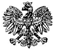 Specyfikacja Warunków Zamówienia(SWZ) na robotę budowlaną, tryb podstawowy, wariant IIw postępowaniu klasycznym o wartości poniżej progów unijnych prowadzonym w trybie podstawowym,                   w którym wybiera się ofertę najkorzystniejszą na podstawie
 art. 275 pkt 2 ustawy z dnia 11 września 2019 r.  Prawo zamówień publicznych (tj. Dz. U. z 2019 r. poz. 2019 ze zm.)  na robotę budowlaną  o wartości zamówienia poniżej 5 350 000,00 euro pn: „Przebudowa drogi  - wykonanie nakładki asfaltowej w pasie drogi powiatowej Nr 3705 E relacji Parzęczew - gr. powiatu (Budzynek), gm. Parzęczew -III etap”Przedmiotowe postępowanie prowadzone jest przy użyciu środków komunikacji elektronicznej. Składanie ofert następuje za pośrednictwem platformy zakupowej platformazakupowa.pl pod adresem: https://platformazakupowa.pl/pn/powiat_zgierzNumer referencyjny: ZP.272.21.2021Zatwierdził                                                                                                            Zarząd Powiatu ZgierskiegoZgierz, lipiec 2021NAZWA I ADRES ZAMAWIAJĄCEGO - INFORMACJE WPROWADZAJĄCEPowiat Zgierski reprezentowany przez Zarząd Powiatu Zgierskiego w składzie: Bogdan Jarota Przewodniczący Zarządu Powiatu Zgierskiego, Dominik Gabrysiak – Wicestarosta Zgierski, Wojciech Brzeski – Członek Zarządu Powiatu Zgierskiego, Katarzyna Łebedowska – Członek Zarządu Powiatu Zgierskiego, Karol Maśliński – Członek Zarządu Powiatu Zgierskiego. Pozostałe funkcje: Agnieszka Szymczyk – Skarbnik Powiatu Zgierskiego, Maria Kaczorowska – Sekretarz Powiatu Zgierskiego. Planowany skład Komisji Przetargowej: Wojciech Brzeski – Przewodniczący Komisji, Renata Fandrych – Sekretarz Komisji, Jacek Chudy - Członek Komisji.Dane Zamawiającego:adres do korespondencji: 95 -100 Zgierz, ul. Sadowa 6a;numer telefonu: 42 2888153, 42 2888154, 42 2888156;e-mail do korespondencji w sprawie zamówienia: przetargi_wojcik@powiat.zgierz.pl,  r.fandrych@powiat.zgierz.pl, e.nawrocka@powiat.zgierz.pladres strony internetowej, na której opublikowano informację o przetargu wraz z SWZ oraz na której udostępniane będą zmiany  i wyjaśnienia treści SWZ oraz inne dokumenty bezpośrednio związane z postępowaniem: www.powiatzgierski.bip.net.pl → Zamówienia publiczne→ Platforma Zakupowa lub bezpośrednio pod adresem https://platformazakupowa.pl/pn/powiat_zgierz → Postępowania →  nazwa przedmiotowego postępowania.Bank Spółdzielczy w Zgierzu, nr konta: 51 8783 0004 0029 0065 2000 0004, NIP:732-217-00-07;REGON: 472057661;w korespondencji należy posługiwać się numerem referencyjnym: ZP.272.21.2021 Ogłoszenie o zamówieniu zostało przekazane do Biuletynu Zamówień Publicznych:www.uzp.gov.pl w dniu 01.07.2021 r.  Zamówieniu nadano numer: 2021/BZP 00101616/01.TRYB UDZIELANIA ZAMÓWIENIAIlekroć w SWZ zastosowane są pojęcia „Ustawa” lub „ustawa Pzp”, bez bliższego określenia                  o jaką ustawę chodzi, pojęcia te dotyczą ustawy z dnia 11 września 2019 r. Prawo zamówień publicznych (tj. Dz. U. z 2019 r., poz. 2019 ze zm.). W sprawach nieuregulowanych zapisami niniejszej SWZ, stosuje się przepisy wspomnianej ustawy wraz z aktami wykonawczymi do tej ustawy.Postępowanie jest prowadzone w języku polskim, w związku z tym wszelkie oświadczenia, zawiadomienia, zapytania do treści SWZ, oferty itp. muszą być składane w języku polskim.Rozliczenia pomiędzy Zamawiającym, a Wykonawcą będą prowadzone wyłącznie w złotych polskich.Powiat Zgierski reprezentowany przez Zarząd Powiatu Zgierskiego zaprasza do składania ofert                                   w postępowaniu prowadzonym w trybie podstawowym, w którym w odpowiedzi na ogłoszenie      o zamówieniu, oferty mogą składać wszyscy zainteresowani wykonawcy, a następnie zamawiający wybiera najkorzystniejszą ofertę zgodnie z art. 275 pkt 2 ustawy Pzp. Zamawiający przewiduje prowadzenie negocjacji.  Zamawiający może, ale nie musi, przeprowadzić negocjacje w celu ulepszenia treści ofert, które podlegają ocenie w ramach kryteriów oceny ofert. W przypadku, gdy Zamawiający nie będzie prowadził negocjacji, dokonuje wyboru najkorzystniejszej oferty spośród niepodlegających odrzuceniu ofert złożonych                               w odpowiedzi na ogłoszenie o zamówieniu.Wykonawca może powierzyć wykonanie części zamówienia podwykonawcy.Zamawiający nie przewiduje aukcji elektronicznej.Zamawiający nie przewiduje złożenia oferty w postaci katalogów elektronicznych.Zamawiający nie prowadzi postępowania w celu zawarcia umowy ramowej.Zamawiający nie zastrzega możliwości ubiegania się o udzielenie zamówienia wyłącznie przez Wykonawców, o których mowa w art. 94 ustawy Pzp.Zamawiający nie określa dodatkowych wymagań związanych z zatrudnianiem osób, o których mowa w art. 96 ust. 2 pkt 2 ustawy Pzp.Zamawiający nie przewiduje rozliczenia w walucie obcej.Zamawiający nie przewiduje udzielenia zaliczek na poczet wykonania zamówienia.Zamawiający nie przewiduje zwrotu kosztów udziału w postępowaniu, poza przypadkami określonymi w Ustawie.Zamawiający informuje, że nie zastrzega obowiązku osobistego wykonania przez Wykonawcę kluczowych części zamówienia.Zamawiający nie dopuszcza składania ofert częściowych.Zamawiający nie dopuszcza składania ofert wariantowych.Zamawiający nie przewiduje udzielenia zamówienia, o którym mowa w art. 214 ust. 1 pkt 7 ustawy Pzp.Zgodnie z art. 310 pkt 1 ustawy Pzp Zamawiający przewiduje możliwość unieważnienia przedmiotowego postępowania, jeżeli środki, które Zamawiający zamierzał przeznaczyć na sfinansowanie całości lub części zamówienia, nie zostały mu przyznane - nie dotyczy. OPIS PRZEDMIOTU ZAMÓWIENIAPrzedmiotem zamówienia jest wykonanie nakładki asfaltowej, poboczy i oznakowania na odcinku                       o długości ok. 2,0 km w pasie drogi powiatowej Nr 3705 E relacji E relacji Parzęczew  - gr. powiatu (Budzynek), gm. Parzęczew.   2. Oznaczenie zakresu przedmiotu zamówienia wg CPV: 45 23 31 40 - 2 - Roboty drogowe;45 10 00 00 - 8 - Przygotowanie terenu pod budowę;45 23 31 42 - 6 - Roboty w zakresie naprawy dróg;45 23 32 20 - 7 - Roboty w zakresie nawierzchni dróg;Szczegółowe wytyczne dotyczące wykonania przedmiotu zamówienia stanowiące opis przedmiotu zamówienia zawarte zostały w następujących opracowaniach: Opis przedmiotu zamówienia - załącznik nr 5 do SWZ;Specyfikacja techniczna wykonania i odbioru robót budowlanych - Frezowanie nawierzchni bitumicznych  -  załącznik nr 6 do SWZ;Specyfikacja techniczna wykonania i odbioru robót budowlanych - Oczyszczenie i skropienie warstw konstrukcyjnych  - załącznik nr 7 do SWZ;Specyfikacja techniczna wykonania i odbioru robót budowlanych – Nawierzchnia z betonu asfaltowego. Warstwa ścieralna WG PN-EN 13108-1, WT-1 kruszywa do mieszanek mineralno-asfaltowych  i powierzchniowych utrwaleń 2014, WT-2 Nawierzchnie asfaltowe 2014 i WT-2 2016-część II - załącznik nr 8 do SWZ;Specyfikacja techniczna wykonania i odbioru robót budowlanych – Nawierzchnia z betonu asfaltowego. Warstwa wiążąca i wyrównawcza WG PN-EN 13108-1, WT-1 kruszywa do mieszanek mineralno-asfaltowych i powierzchniowych utrwaleń 2014 i WT-2 Nawierzchnie asfaltowe 2014                         i WT-2 2016-część II - załącznik nr 9 do SWZ;Mapa poglądowa - załącznik nr 10 do SWZ;Przekrój konstrukcyjny - załącznik nr 11 do SWZ;Przedmiar robót - załącznik nr 12 do SWZ - ma charakter pomocniczy. Wykonawca zobowiązany jest do dokładnego sprawdzenia ilości robót z dokumentacją niniejszej SWZ. Z uwagi na to, że umowa na roboty budowlane będzie umową ryczałtową w przypadku wystąpienia w trakcie prowadzenia robót większej ilości robót w jakiejkolwiek pozycji przedmiarowej nie będzie mogło być uznane za roboty dodatkowe z żądaniem dodatkowego wynagrodzenia. Ewentualny brak                         w przedmiarze robót, prac koniecznych do wykonania wynikających z dokumentacji niniejszej SWZ nie zwalnia Wykonawcy od obowiązku ich wykonania na podstawie dokumentacji w cenie umownej. WYMAGANIA ZWIĄZANE Z REALIZACJĄ ZAMÓWIENIA W ZAKRESIE ZATRUDNIENIA PRZEZ WYKONAWCĘ LUB PODWYKONAWCĘ NA PODSTAWIE STOSUNKU PRACY, W OKOLICZNOŚCIACH O KTÓRYCH MOWA W ART. 95 USTAWY PZPWymagania związane z realizacją zamówienia w zakresie zatrudnienia przez Wykonawcę lub podwykonawcę na podstawie stosunku pracy osób wykonujących wskazane przez Zamawiającego prace w zakresie realizacji zamówienia, jeżeli wykonanie tych prac polega na wykonywaniu pracy w sposób określony w art. 22 § 1 ustawy z dnia 26 czerwca  1974 r. - Kodeks pracy (Dz. U. z 2020 r. poz. 1320) obejmują: roboty bitumiczne: frezowanie nawierzchni;oczyszczenie nawierzchni;skropienie nawierzchni;ułożenie warstwy wyrównawczej;ułożenie warstwy ścieralnej;  oznakowanie poziome i pionowe:trasowanie oznakowania poziomego;namalowanie oznakowania poziomego;wyznaczenie lokalizacji znaków pionowych zgodnie z zatwierdzonym projektem stałej organizacji ruchu;wykopanie wykopów pod znaki drogowe;umocowanie tarcz znaków do słupków;ustawienie znaku w wykopie;zasypanie i zagęszczenie wykopu.Obowiązek ten nie dotyczy sytuacji, gdy prace wymienione powyżej będą wykonywane samodzielnie i osobiście przez osoby fizyczne prowadzące działalność gospodarczą w postaci tzw. samozatrudnienia jako podwykonawcy.W celu weryfikacji zatrudnienia przez wykonawcę lub podwykonawcę na podstawie umowy                    o pracę osób wykonujących prace wskazane powyżej, Wykonawca zobowiązany jest do przekazania Zamawiającemu w terminie 7 dni od dnia podpisania umowy, w szczególności:oświadczenia Wykonawcy lub podwykonawcy o zatrudnieniu pracownika na podstawie umowy o pracę; poświadczonej za zgodność z oryginałem kopii umowy o pracę zatrudnionego pracownika;innych dokumentów zawierających informacje, w tym dane osobowe, niezbędne do weryfikacji zatrudnienia na podstawie umowy o pracę, w szczególności imię i nazwisko zatrudnionego pracownika, datę zawarcia umowy o pracę, rodzaj umowy o pracę oraz zakres obowiązków pracownika.W przypadku powzięcia przez Zamawiającego wątpliwości co do stosunku prawnego łączącego Wykonawcę z osobami, wykonującymi czynności, o których mowa w ust. 1  Zamawiający zawiadomi Państwową Inspekcję Pracy w celu przeprowadzenia kontroli.Zakres obowiązków osób zatrudnionych na podstawie umowy o pracę musi wynikać z zakresu prac wykonywanych przez te osoby w trakcie realizacji umowy. W przypadku rozwiązania stosunku pracy przez osobę zatrudnioną lub przez Wykonawcę lub Podwykonawcę przed zakończeniem wykonywania w/w prac Wykonawca lub Podwykonawca będzie zobowiązany do zatrudnienia na to miejsce innej osoby na podstawie umowy o pracę. WIZJA LOKALNAZamawiający zaleca przeprowadzenie wizji lokalnej  - nie dotyczy.PROJEKTOWANE POSTANOWIENIA UMOWNEZamawiający informuje, że projektowane postanowienia umowy, projektowane zmiany do umowy                        w sprawie zamówienia publicznego, zawiera projekt umowy - załącznik nr 4 do SWZ stanowiący integralną części SWZ.OPIS SPOSOBU UDZIELANIA WYJAŚNIEŃ DOTYCZĄCYCH SPECYFIKACJI WARUNKÓW ZAMÓWIENIATreść SWZ wraz z załącznikami zamieszczona jest na Platformie przetargowej.Wykonawca może zwrócić się do Zamawiającego z wnioskiem o wyjaśnienie treści SWZ.Zamawiający niezwłocznie udzieli wyjaśnień, jednakże nie później niż na 2 dni przed upływem terminu składania ofert, o ile wniosek o wyjaśnienie SWZ wpłynie do Zamawiającego nie później niż na 4 dni przed upływem terminu składania ofert.Wszelkie wyjaśnienia, modyfikacje treści SWZ oraz inne informacje związane z niniejszym postępowaniem, Zamawiający będzie zamieszczał wyłącznie na Platformie przetargowej, w wierszu oznaczonym tytułem oraz znakiem sprawy niniejszego postępowania.W uzasadnionych przypadkach Zamawiający może przed upływem terminu składania ofert zmienić treść SWZ. Każda wprowadzona przez Zamawiającego zmiana staje się w takim przypadku częścią SWZ. Dokonaną zmianę treści SWZ Zamawiający udostępnia na Platformie przetargowej.Zamawiający oświadcza, iż nie zamierza zwoływać zebrania Wykonawców w celu wyjaśnienia treści SWZ.VIII. TERMIN WYKONANIA ZAMÓWIENIAUstala się następujące terminy realizacji przedmiotu zamówienia:termin rozpoczęcia realizacji umowy: od dnia podpisania umowy,termin przekazania terenu robót Wykonawcy przez Zamawiającego: do 7 dni kalendarzowych od daty podpisania umowy,termin zakończenia realizacji robót: do 60 dni kalendarzowych od daty przekazania terenu robót. WARUNKI UDZIAŁU W POSTĘPOWANIUO udzielenie zamówienia mogą ubiegać się Wykonawcy, którzy:nie podlegają wykluczeniu z postępowania;spełniają warunki udziału w postępowaniu, w zakresie zdolności technicznej lub zawodowej: Wykonawca spełni warunek udziału, jeżeli wykaże na podstawie przedłożonego wykazu robót, że w ciągu ostatnich 5 lat, a jeżeli okres prowadzenia działalności jest krótszy –              w tym okresie, wykonał i zakończył jedną robotę budowlaną polegającą na wykonaniu nawierzchni bitumicznej o powierzchni nie mniejszej niż 1 000 m2  oraz o wartości nie mniejszej niż 100 000,00 zł (PLN) brutto wraz z podaniem jej rodzaju, wartości, daty                        i miejsca wykonania oraz podmiotów, na rzecz których roboty te zostały wykonane,                           z załączeniem dowodów określających czy te roboty budowlane zostały wykonane należycie, przy czym dowodami, o których mowa, są referencje bądź inne dokumenty sporządzone przez podmiot, na rzecz którego roboty budowlane zostały wykonane, a jeżeli Wykonawca z przyczyn niezależnych od niego nie jest w stanie uzyskać tych dokumentów - inne odpowiednie dokumenty. W przypadku Wykonawców, którzy przedstawią kwotę w innych walutach niż złoty polski PLN, Zamawiający przeliczy wartość kwoty wskazanej przez Wykonawcę po średnim kursie danej waluty publikowanym przez Narodowy Bank Polski z dnia ukazania się ogłoszenia                                     o zamówieniu w Biuletynie Zamówień Publicznych. Jeżeli w dniu publikacji ogłoszenia                               o zamówieniu w Biuletynie Zamówień Publicznych, Narodowy Bank Polski nie publikuje średniego kursu danej waluty, za podstawę przeliczenia przyjmuje się średni kurs danej waluty publikowany pierwszego dnia, po dniu publikacji ogłoszenia o zamówieniu w Biuletynie Zamówień Publicznych, w którym zostanie on opublikowany.Zamawiający może na każdym etapie postępowania, uznać, że Wykonawca nie posiada wymaganych zdolności, jeżeli posiadanie przez wykonawcę sprzecznych interesów,                                      w szczególności zaangażowanie zasobów technicznych lub zawodowych wykonawcy w inne przedsięwzięcia gospodarcze Wykonawcy może mieć negatywny wpływ na realizację zamówienia.PODSTAWY WYKLUCZENIAZamawiający wykluczy z postępowania Wykonawcę w przypadkach, o których mowa w art. 108 ustawy  - obligatoryjne przesłanki wykluczenia:art. 108 ust. 1 pkt 1 lit a-hbędącego osobą fizyczną, którego prawomocnie skazano za przestępstwo:udziału w zorganizowanej grupie przestępczej albo związku mającym na celu popełnienie przestępstwa lub przestępstwa skarbowego, o którym mowa w art. 258 Kodeksu karnego; handlu ludźmi, o którym mowa w art. 189a Kodeksu karnego;o którym mowa w art. 228–230a, art. 250a Kodeksu karnego lub w art. 46 lub art. 48 ustawy                     z dnia 25 czerwca 2010 r. o sporcie;finansowania przestępstwa o charakterze terrorystycznym, o którym mowa w art. 165a Kodeksu karnego, lub przestępstwo udaremniania lub utrudniania stwierdzenia przestępnego pochodzenia pieniędzy lub ukrywania ich pochodzenia, o którym mowa w art. 299 Kodeksu karnego;o charakterze terrorystycznym, o którym mowa w art. 115 § 20 Kodeksu karnego, lub mające na celu popełnienie tego przestępstwa;powierzenia wykonywania pracy małoletniemu cudzoziemcowi, o którym mowa w art. 9 ust. 2 ustawy z dnia 15 czerwca 2012 r. o skutkach powierzania wykonywania pracy cudzoziemcom przebywającym wbrew przepisom na terytorium Rzeczypospolitej Polskiej (Dz. U. poz. 769);przeciwko obrotowi gospodarczemu, o których mowa w art. 296–307 Kodeksu karnego, przestępstwo oszustwa, o którym mowa w art. 286 Kodeksu karnego, przestępstwo przeciwko wiarygodności dokumentów, o których mowa w art. 270–277d Kodeksu karnego, lub przestępstwo skarbowe;o którym mowa w art. 9 ust. 1 i 3 lub art. 10 ustawy z dnia 15 czerwca 2012 r. o skutkach powierzania wykonywania pracy cudzoziemcom przebywającym wbrew przepisom na terytorium Rzeczypospolitej Polskiej– lub za odpowiedni czyn zabroniony określony w przepisach prawa obcego;art. 108 ust. 1 pkt 2jeżeli urzędującego członka jego organu zarządzającego lub nadzorczego, wspólnika spółki w spółce jawnej lub partnerskiej albo komplementariusza w spółce komandytowej lub komandytowo-akcyjnej lub prokurenta prawomocnie skazano za przestępstwo, o którym mowa w art. 108 ust. 1 pkt 1 ustawy;art. 108 ust. 1 pkt 3wobec którego wydano prawomocny wyrok sądu lub ostateczną decyzję administracyjną o zaleganiu                                    z uiszczeniem podatków, opłat lub składek na ubezpieczenie społeczne lub zdrowotne, chyba że wykonawca odpowiednio przed upływem terminu do składania wniosków o dopuszczenie do udziału w postępowaniu albo przed upływem terminu składania ofert dokonał płatności należnych podatków, opłat lub składek na ubezpieczenie społeczne lub zdrowotne wraz z odsetkami lub grzywnami lub zawarł wiążące porozumienie w sprawie spłaty tych należności;art. 108 ust. 1 pkt 4wobec którego prawomocnie  orzeczono zakaz ubiegania się o zamówienia publiczne;art. 108 ust. 1 pkt 5jeżeli zamawiający może stwierdzić, na podstawie wiarygodnych przesłanek, że wykonawca zawarł                 z innymi wykonawcami porozumienie mające na celu zakłócenie konkurencji, w szczególności jeżeli należąc do tej samej grupy kapitałowej w rozumieniu ustawy z dnia 16 lutego 2007 r. o ochronie konkurencji i konsumentów, złożyli odrębne oferty, oferty częściowe lub wnioski o dopuszczenie do udziału w postępowaniu, chyba że wykażą, że przygotowali te oferty lub wnioski niezależnie od siebie;art. 108 ust. 1 pkt 6jeżeli, w przypadkach, o których mowa w art. 85 ust. 1, doszło do zakłócenia konkurencji wynikającego z wcześniejszego zaangażowania tego wykonawcy lub podmiotu, który należy                               z wykonawcą do tej samej grupy kapitałowej w rozumieniu ustawy z dnia 16 lutego 2007 r. o ochronie konkurencji i konsumentów, chyba że spowodowane tym zakłócenie konkurencji może być wyeliminowane w inny sposób niż przez wykluczenie wykonawcy z udziału w postępowaniu                            o udzielenie zamówienia.art. 108 ust. 2 z postępowania o udzielenie zamówienia, w przypadku zamówienia o wartości równej lub przekraczającej wyrażoną w złotych równowartość kwoty dla robót budowlanych – 20 000 000 euro, a dla dostaw lub usług – 10 000 000 euro, wyklucza się wykonawcę, który udaremnia lub utrudnia stwierdzenie przestępnego pochodzenia pieniędzy lub ukrywa ich pochodzenie, w związku z brakiem możliwości ustalenia beneficjenta rzeczywistego, w rozumieniu art. 2 ust. 2 pkt 1 ustawy z dnia                         1 marca 2018 r. o przeciwdziałaniu praniu pieniędzy oraz finansowaniu terroryzmu (Dz. U. z 2020 r., poz. 971). Zamawiający przewiduje także dodatkowe/fakultatywne podstawy (przesłanki) wykluczenia zawarte w art. 109 ust. 1 ustawy i wykluczy z postępowania Wykonawcę w następujących przypadkach:art. 109 ust 1 pkt 1który naruszył obowiązki dotyczące płatności podatków, opłat lub składek na ubezpieczenia społeczne lub zdrowotne, z wyjątkiem przypadku, o którym mowa w art. 108 ust. 1 pkt 3, chyba że wykonawca odpowiednio przed upływem terminu do składania wniosków o dopuszczenie do udziału                                     w postępowaniu albo przed upływem terminu składania ofert dokonał płatności należnych podatków, opłat lub składek na ubezpieczenia społeczne lub zdrowotne wraz z odsetkami lub grzywnami lub zawarł wiążące porozumienie w sprawie spłaty tych należności;art. 109 ust 1 pkt 2 lit bktóry naruszył obowiązki w dziedzinie ochrony środowiska, prawa socjalnego lub prawa pracy: lit. b)  będącego osobą fizyczną prawomocnie ukaranego za wykroczenie przeciwko prawom pracownika lub wykroczenie przeciwko środowisku, jeżeli za jego popełnienie wymierzono karę aresztu, ograniczenia wolności lub karę grzywny,art. 109 ust 1 pkt 2 lit cktóry naruszył obowiązki w dziedzinie ochrony środowiska, prawa socjalnego lub prawa pracy:c) wobec którego wydano ostateczną decyzję administracyjną o naruszeniu obowiązków wynikających z prawa ochrony środowiska, prawa pracy lub przepisów o zabezpieczeniu społecznym, jeżeli wymierzono tą decyzją karę pieniężną;art. 109 ust 1 pkt 3jeżeli urzędującego członka jego organu zarządzającego lub nadzorczego, wspólnika spółki w spółce jawnej lub partnerskiej albo komplementariusza w spółce komandytowej lub komandytowo-akcyjnej lub prokurenta prawomocnie skazano za przestępstwo lub ukarano za wykroczenie, o którym mowa      w pkt 2 lit. b;art. 109 ust 1 pkt 4w stosunku do którego otwarto likwidację, ogłoszono upadłość, którego aktywami zarządza likwidator lub sąd, zawarł układ z wierzycielami, którego działalność gospodarcza jest zawieszona albo znajduje się on w innej tego rodzaju sytuacji wynikającej z podobnej procedury przewidzianej w przepisach miejsca wszczęcia tej procedury;art. 109 ust 1 pkt 5który w sposób zawiniony poważnie naruszył obowiązki zawodowe, co podważa jego uczciwość,                    w szczególności gdy wykonawca w wyniku zamierzonego działania lub rażącego niedbalstwa nie wykonał lub nienależycie wykonał zamówienie, co zamawiający jest w stanie wykazać za pomocą stosownych dowodów;art. 109 ust 1 pkt 6jeżeli występuje konflikt interesów w rozumieniu art. 56 ust. 2, którego nie można skutecznie wyeliminować w inny sposób niż przez wykluczenie wykonawcy;art. 109 ust 1 pkt 7który, z przyczyn leżących po jego stronie, w znacznym stopniu lub zakresie nie wykonał lub nienależycie wykonał albo długotrwale nienależycie wykonywał istotne zobowiązanie wynikające                     z wcześniejszej umowy w sprawie zamówienia publicznego lub umowy koncesji, co doprowadziło do wypowiedzenia lub odstąpienia od umowy, odszkodowania, wykonania zastępczego lub realizacji uprawnień z tytułu rękojmi za wady;art. 109 ust 1 pkt 8który w wyniku zamierzonego działania lub rażącego niedbalstwa wprowadził zamawiającego w błąd przy przedstawianiu informacji, że nie podlega wykluczeniu, spełnia warunki udziału w postępowaniu lub kryteria selekcji, co mogło mieć istotny wpływ na decyzje podejmowane przez zamawiającego                    w postępowaniu o udzielenie zamówienia, lub który zataił te informacje lub nie jest w stanie przedstawić wymaganych podmiotowych środków dowodowych;art. 109 ust 1 pkt 9który bezprawnie wpływał lub próbował wpływać na czynności zamawiającego lub próbował pozyskać lub pozyskał informacje poufne, mogące dać mu przewagę w postępowaniu o udzielenie zamówienia;art. 109 ust 1 pkt 10który w wyniku lekkomyślności lub niedbalstwa przedstawił informacje wprowadzające w błąd, co mogło mieć istotny wpływ na decyzje podejmowane przez zamawiającego w postępowaniu                       o udzielenie zamówienia.W przypadku Wykonawców wspólnie ubiegających się o udzielenie zamówienia, każdy                                         z Wykonawców nie może podlegać wykluczeniu  z postępowania w zakresie, o którym mowa powyżej.Podmioty udostępniające zasoby oraz podwykonawcy niebędący podmiotami udostępniającymi zasoby nie mogą podlegać wykluczeniu z postępowania w zakresie, o którym mowa powyżej  uczestnicząc w  realizacji przedmiotowego zamówienia.PROCEDURA SANACYJNA - SAMOOCZYSZCZENIEWykonawca nie podlega wykluczeniu w okolicznościach określonych w art. 108 ust. 1 pkt 1, 2 i 5 lub art. 109 ust. 1 pkt 2 - 5 i 7 - 10 jeżeli udowodni Zamawiającemu, że spełnił łącznie następujące przesłanki:1)	naprawił lub zobowiązał się do naprawienia szkody wyrządzonej przestępstwem, wykroczeniem lub swoim nieprawidłowym postępowaniem, w tym poprzez zadośćuczynienie pieniężne;2)	wyczerpująco wyjaśnił fakty i okoliczności związane z przestępstwem, wykroczeniem lub swoim nieprawidłowym postępowaniem oraz spowodowanymi przez nie szkodami, aktywnie współpracując odpowiednio z właściwymi organami, w tym organami ścigania, lub zamawiającym;3)	podjął konkretne środki techniczne, organizacyjne i kadrowe, odpowiednie dla zapobiegania dalszym przestępstwom, wykroczeniom lub nieprawidłowemu postępowaniu, w szczególności:a)	zerwał wszelkie powiązania z osobami lub podmiotami odpowiedzialnymi za nieprawidłowe postępowanie Wykonawcy,b)	zreorganizował personel,c)	wdrożył system sprawozdawczości i kontroli,d)	utworzył struktury audytu wewnętrznego do monitorowania przestrzegania przepisów, wewnętrznych regulacji lub standardów,e)	wprowadził wewnętrzne regulacje dotyczące odpowiedzialności i odszkodowań za nieprzestrzeganie przepisów, wewnętrznych regulacji lub standardów.Zamawiający ocenia, czy podjęte przez Wykonawcę czynności, o których mowa w ust. 1 niniejszego rozdziału SWZ, są wystarczające do wykazania jego rzetelności, uwzględniając wagę i szczególne okoliczności czynu Wykonawcy. Jeżeli podjęte przez Wykonawcę czynności, o których mowa w ust. 1 niniejszego rozdziału SWZ, nie są wystarczające do wykazania jego rzetelności, Zamawiający wykluczy Wykonawcę.WADIUMZamawiający  nie żąda od Wykonawców wniesienia wadium.INFORMACJE O ŚRODKACH KOMUNIKACJI ELEKTRONICZNEJ, PRZY UŻYCIU KTÓRYCH ZAMAWIAJĄCY BĘDZIE SĘ KOMUNIKOWAŁ Z WYKONAWCAMI, ORAZ INFORMACJE O WYMAGANIACH TECHNICZNYCH I ORGANIZACYJNYCH SPORZĄDZANIA, WYSYŁANIA I ODBIERANIA KORESPONDENCJI ELEKTRONICZNEJ Postępowanie prowadzone jest w języku polskim w formie elektronicznej lub postaci elektronicznej za pośrednictwem platformazakupowa.pl pod adresem: https://platformazakupowa.pl/pn/powiat_zgierz.Komunikacja między zamawiającym a Wykonawcami, w tym wszelkie oświadczenia, wnioski, zawiadomienia oraz informacje, przekazywane będą za pośrednictwem platformazakupowa.pl                     i formularza „Wyślij wiadomość do zamawiającego”. Za datę przekazania, wpływu oświadczeń, wniosków, zawiadomień oraz informacji przyjmuje się datę ich przesłania za pośrednictwem platformazakupowa.pl poprzez kliknięcie przycisku  „Wyślij wiadomość do zamawiającego” po których pojawi się komunikat, że wiadomość została wysłana do zamawiającego. Zamawiający będzie przekazywał wykonawcom informacje w formie elektronicznej lub postaci elektronicznej za pośrednictwem platformazakupowa.pl. Informacje dotyczące odpowiedzi na pytania, zmiany specyfikacji, zmiany terminu składania i otwarcia ofert Zamawiający będzie zamieszczał na platformie w sekcji “Komunikaty”. Korespondencja, której zgodnie                                       z obowiązującymi przepisami adresatem jest konkretny Wykonawca, będzie przekazywana                     w formie elektronicznej lub postaci elektronicznej za pośrednictwem platformazakupowa.pl do konkretnego wykonawcy.Wykonawca ma obowiązek sprawdzania komunikatów i wiadomości bezpośrednio na platformazakupowa.pl przesłanych przez Zamawiającego, gdyż system powiadomień może ulec awarii lub powiadomienie może trafić do folderu SPAM.Zamawiający określa niezbędne wymagania sprzętowo - aplikacyjne umożliwiające pracę na platformazakupowa.pl, tj.:stały dostęp do sieci Internet o gwarantowanej przepustowości nie mniejszej niż 512 kb/s;komputer klasy PC lub MAC o następującej konfiguracji: pamięć min. 2 GB Ram, procesor Intel IV 2 GHZ lub jego nowsza wersja, jeden z systemów operacyjnych - MS Windows 7, Mac Os x 10 4, Linux, lub ich nowsze wersje;zainstalowana dowolna przeglądarka internetowa, w przypadku Internet Explorer minimalnie wersja 10.0;włączona obsługa JavaScript;zainstalowany program Adobe Acrobat Reader lub inny obsługujący format plików .pdf;Platformazakupowa.pl działa według standardu przyjętego w komunikacji sieciowej - kodowanie UTF8;Oznaczenie czasu odbioru danych przez platformę zakupową stanowi datę oraz dokładny czas (hh:mm:ss) generowany wg. czasu lokalnego serwera synchronizowanego                              z zegarem Głównego Urzędu Miar.Zamawiający informuje, że instrukcje korzystania z platformazakupowa.pl dotyczące 
w szczególności logowania, składania wniosków o wyjaśnienie treści SWZ, składania ofert oraz innych czynności podejmowanych w niniejszym postępowaniu przy użyciu platformazakupowa.pl znajdują się w zakładce „Instrukcje dla Wykonawców" na stronie internetowej pod adresem: https://platformazakupowa.pl/strona/45-instrukcje.Formaty plików wykorzystywanych przez wykonawców powinny być zgodne                                         z obwieszczeniem  Prezesa Rady Ministrów z dnia 9 listopada 2017 r. (Dz.U. z 2017 r. poz. 2247) w sprawie ogłoszenia jednolitego tekstu rozporządzenia Rady Ministrów w sprawie Krajowych Ram Interoperacyjności, minimalnych wymagań dla rejestrów publicznych                             i wymiany informacji w postaci elektronicznej oraz minimalnych wymagań dla systemów teleinformatycznych.Zamawiający rekomenduje wykorzystanie formatów: .pdf .doc .xls .jpg (.jpeg) ze szczególnym wskazaniem na .pdfW celu ewentualnej kompresji danych Zamawiający rekomenduje wykorzystanie jednego                         z formatów: .zip, .7Z.Oferta, wniosek, przedmiotowe i podmiotowe środki dowodowe, oświadczenia z art. 125 Ustawy Pzp, wyjaśnienia, dokumenty składane elektronicznie muszą zostać podpisane elektronicznym kwalifikowanym podpisem lub podpisem zaufanym lub podpisem osobistym.Zamawiający zwraca uwagę na ograniczenia wielkości plików podpisywanych profilem zaufanym, który wynosi max 10MB, oraz na ograniczenie wielkości plików podpisywanych               w aplikacji eDoApp służącej do składania podpisu osobistego, który wynosi max 5MB.Ze względu na niskie ryzyko naruszenia integralności pliku oraz łatwiejszą weryfikację podpisu, zamawiający zaleca, w miarę możliwości, przekonwertowanie plików składających się na ofertę na format .pdf  i opatrzenie ich podpisem kwalifikowanym PAdES. Pliki w innych formatach niż PDF zaleca się opatrzyć zewnętrznym podpisem XAdES. Wykonawca powinien pamiętać, aby plik z podpisem przekazywać łącznie z dokumentem podpisywanym.Zamawiający zaleca aby w przypadku podpisywania pliku przez kilka osób, stosować podpisy tego samego rodzaju. Podpisywanie różnymi rodzajami podpisów np. osobistym                                            i kwalifikowanym może doprowadzić do problemów w weryfikacji plików. Zamawiający zaleca, aby Wykonawca z odpowiednim wyprzedzeniem przetestował możliwość prawidłowego wykorzystania wybranej metody podpisania plików oferty.Zaleca się, aby komunikacja z wykonawcami odbywała się tylko na Platformie za pośrednictwem formularza “Wyślij wiadomość do zamawiającego”, nie za pośrednictwem adresu email.Osobą składającą ofertę powinna być osoba kontaktowa podawana w dokumentacji.Ofertę należy przygotować z należytą starannością dla podmiotu ubiegającego się o udzielenie zamówienia publicznego i zachowaniem odpowiedniego odstępu czasu do zakończenia przyjmowania ofert/wniosków. Sugerujemy złożenie oferty na 24 godziny przed terminem składania ofert/wniosków.Podczas podpisywania plików zaleca się stosowanie algorytmu skrótu SHA2.Jeśli wykonawca pakuje dokumenty np. w plik ZIP zalecamy wcześniejsze podpisanie każdego ze skompresowanych plików. Zamawiający rekomenduje wykorzystanie podpisu z kwalifikowanym znacznikiem czasu.Zamawiający zaleca aby nie wprowadzać jakichkolwiek zmian w plikach po podpisaniu ich podpisem kwalifikowanym. Może to skutkować naruszeniem integralności plików co równoważne będzie z koniecznością odrzucenia oferty w postępowaniuZamawiający lub Wykonawca przekazując oświadczenia, wnioski, zawiadomienia oraz informacje przy użyciu środków komunikacji elektronicznej w rozumieniu ustawy z dnia                     18 lipca 2002 r. o świadczeniu usług drogą elektroniczną, mogą zażądać od drugiej strony niezwłocznego potwierdzenia ich otrzymania.Przyjmuje się, że dokument wysłany przy użyciu Platformy przetargowej został doręczony Wykonawcy w sposób umożliwiający zapoznanie się z jego treścią, w dniu jego przekazania na Platformę przetargową.Komunikacja ustna dopuszczalna jest wyłącznie w toku negocjacji jeżeli są prowadzone oraz             w odniesieniu do informacji, które nie są istotne, w szczególności nie dotyczą ogłoszenia                            o zamówieniu lub dokumentów zamówienia, ofert, o ile jej treść jest udokumentowana.Wśród formatów powszechnych a NIE występujących w rozporządzeniu występują: .rar .gif .bmp .numbers .pages. Dokumenty złożone w takich plikach zostaną uznane za złożone nieskutecznie.Zamawiający dopuszcza, awaryjnie, komunikację  za pośrednictwem poczty elektronicznej podanej w SWZ.Wykonawca, przystępując do niniejszego postępowania o udzielenie zamówienia publicznego oświadcza, że akceptuje warunki korzystania z platformazakupowa.pl określone w Regulaminie zamieszczonym na stronie internetowej pod linkiem  w zakładce „Regulamin" oraz uznaje go za wiążący oraz zapoznał i stosuje się do Instrukcji składania ofert/wniosków dostępnej pod linkiem. Niezwłocznie po otwarciu złożonych ofert, Zamawiający zamieści na Platformie przetargowej informacje dotyczące nazw albo imion i nazwisk oraz siedzib  lub miejsc prowadzonej działalności gospodarczej, albo miejsc zamieszkania Wykonawców, których oferty zostały otwarte, cen  zawartych w ofertach.Informację o wyborze oferty najkorzystniejszej bądź o unieważnieniu postępowania Zamawiający zamieści na Platformie przetargowej.INFORMACJE O SPOSOBIE KOMUNIKOWANIA SIĘ ZAMAWIAJĄCEGO                                  Z WYKONAWCAMI W INNY SPOSÓB NIŻ PRZY UŻYCIU ŚRODKÓW KOMUNIKACJI ELEKTRONICZNEJZamawiający nie przewiduje odstąpienia od użycia środków komunikacji elektronicznej.Zamawiający informuje, że nie występują sytuacje określonych w art. 65 ust. 1, art. 66  i art. 69 ustawy Pzp.WSKAZANIE OSÓB UPRAWNIONYCH DO KOMUNIKOWANIA SIĘ                                                   Z WYKONAWCAMIOsobami uprawnionymi do kontaktu z Wykonawcami są: Monika Wójcik, Renata Fandrych, Emilia Nawrocka.numer telefonu: 42 2888153, 42 2888154, 42 2888156;Postępowanie prowadzone jest w języku polskim w formie elektronicznej lub postaci elektronicznej za pośrednictwem platformazakupowa.pl pod adresem: https://platformazakupowa.pl/pn/powiat_zgierzKomunikacja między zamawiającym a Wykonawcami, w tym wszelkie oświadczenia, wnioski, zawiadomienia oraz informacje, należy przekazywać były za pośrednictwem platformazakupowa.pl i formularza „Wyślij wiadomość do zamawiającego”. Zamawiający dopuszcza, awaryjnie, komunikację  za pośrednictwem poczty elektronicznej. Adres poczty elektronicznej osób uprawnionych do kontaktu z Wykonawcami: przetargi_wojcik@powiat.zgierz.pl,  r.fandrych@powiat.zgierz.pl, e.nawrocka@powiat.zgierz.plOPIS SPOSOBU PRZYGOTOWANIA OFERT ORAZ DOKUMENTÓW WYMAGANYCH PRZEZ ZAMAWIAJĄCEGO W SWZOferta, wniosek, przedmiotowe i podmiotowe środki dowodowe - jeżeli były wymagane,  składane elektronicznie muszą zostać podpisane elektronicznym kwalifikowanym podpisem lub podpisem zaufanym lub podpisem osobistym. W procesie składania oferty, wniosku w tym przedmiotowych i podmiotowych środków dowodowych na platformie,  kwalifikowany podpis elektroniczny Wykonawca może złożyć bezpośrednio na dokumencie, który następnie przesyła do systemu - przez platformazakupowa.pl oraz dodatkowo dla całego pakietu dokumentów w kroku 2 Formularza składania oferty lub wniosku (po kliknięciu w przycisk Przejdź do podsumowania).Poświadczenia za zgodność z oryginałem dokonuje odpowiednio Wykonawca, podmiot, na którego zdolnościach lub sytuacji polega Wykonawca, wykonawcy wspólnie ubiegający się o udzielenie zamówienia publicznego albo podwykonawca, w zakresie dokumentów, które każdego z nich dotyczą. Poprzez oryginał należy rozumieć dokument podpisany kwalifikowanym podpisem elektronicznym lub podpisem zaufanym lub podpisem osobistym przez osobę/osoby upoważnioną/upoważnione. Poświadczenie za zgodność z oryginałem następuje w formie elektronicznej podpisane kwalifikowanym podpisem elektronicznym lub podpisem zaufanym lub podpisem osobistym przez osobę/osoby upoważnioną/upoważnione. Oferta powinna być:sporządzona na podstawie załączników niniejszej SWZ w języku polskim,;złożona przy użyciu środków komunikacji elektronicznej tzn. za pośrednictwem platformazakupowa.pl podpisana kwalifikowanym podpisem elektronicznym lub podpisem zaufanym lub podpisem osobistym przez osobę/osoby upoważnioną/upoważnione.Podpisy kwalifikowane wykorzystywane przez Wykonawców do podpisywania wszelkich plików muszą spełniać “Rozporządzenie Parlamentu Europejskiego i Rady w sprawie identyfikacji elektronicznej i usług zaufania w odniesieniu do transakcji elektronicznych na rynku wewnętrznym (eIDAS) (UE) nr 910/2014 - od 1 lipca 2016 roku”.W przypadku wykorzystania formatu podpisu XAdES zewnętrzny, Zamawiający wymaga dołączenia odpowiedniej ilości plików tj. podpisywanych plików z danymi oraz plików XAdES.Zgodnie z art. 18 ust. 3 ustawy Pzp, nie ujawnia się informacji stanowiących tajemnicę przedsiębiorstwa, w rozumieniu przepisów o zwalczaniu nieuczciwej konkurencji. Jeżeli Wykonawca, nie później niż w terminie składania ofert, w sposób niebudzący wątpliwości zastrzegł, że nie mogą być one udostępniane oraz wykazał, załączając stosowne wyjaśnienia, iż zastrzeżone informacje stanowią tajemnicę przedsiębiorstwa. Na platformie w formularzu składania oferty znajduje się miejsce wyznaczone do dołączenia części oferty stanowiącej tajemnicę przedsiębiorstwa.Wykonawca, za pośrednictwem platformazakupowa.pl może przed upływem terminu do składania ofert zmienić lub wycofać ofertę. Sposób dokonywania zmiany lub wycofania oferty zamieszczono w instrukcji zamieszczonej na stronie internetowej pod adresem:https://platformazakupowa.pl/strona/45-instrukcjeKażdy z Wykonawców może złożyć tylko jedną ofertę. Złożenie większej liczby ofert lub oferty zawierającej propozycje wariantowe podlegać będzie odrzuceniu.Ceny oferty muszą zawierać wszystkie koszty, jakie musi ponieść Wykonawca, aby zrealizować zamówienie z najwyższą starannością oraz ewentualne rabaty.Dokumenty i oświadczenia składane przez wykonawcę powinny być w języku polskim.                                   W przypadku  załączenia dokumentów sporządzonych w innym języku niż dopuszczony, Wykonawca zobowiązany jest załączyć tłumaczenie na język polski.Zgodnie z definicją dokumentu elektronicznego z art. 3 ustęp 2 Ustawy o informatyzacji działalności podmiotów realizujących zadania publiczne, opatrzenie pliku zawierającego skompresowane dane kwalifikowanym podpisem elektronicznym jest jednoznaczne z podpisaniem oryginału dokumentu, z wyjątkiem kopii poświadczonych odpowiednio przez innego wykonawcę ubiegającego się wspólnie z nim o udzielenie zamówienia, przez podmiot, na którego zdolnościach lub sytuacji polega Wykonawca, albo przez podwykonawcę.Maksymalny rozmiar jednego pliku przesyłanego za pośrednictwem dedykowanych formularzy do: złożenia, zmiany, wycofania oferty wynosi 150 MB natomiast przy komunikacji wielkość pliku to maksymalnie 500 MB.INFORMACJA NA TEMAT WSPÓLNEGO UBIEGANIA SIĘ WYKONAWCÓW                            O UDZIELENIE ZAMÓWIENIAWykonawcy mogą wspólnie ubiegać się o udzielenie zamówienia.Wykonawcy wspólnie ubiegający się o udzielenie zamówienia, ustanawiają pełnomocnika do reprezentowania ich w postępowaniu o udzielenie zamówienia albo reprezentowania w postępowaniu i zawarcia umowy w sprawie zamówienia publicznego.Wykonawcy wspólnie ubiegający się o udzielenie zamówienia, zobowiązani się złożyć wraz z ofertą stosowne pełnomocnictwoW przypadku wspólnego ubiegania się o udzielenie zamówienie przez Wykonawców oświadczenie, o którym mowa w art. 125 ustawy Pzp, składa każdy z Wykonawców wspólnie ubiegających się                       o zamówienie. Oświadczenia te potwierdzają spełnianie warunków udziału w postępowaniu                                  w zakresie, w którym Wykonawca wspólnie ubiegający się o udzielenie zamówienia wykazuje spełnianie warunków udziału w postępowaniu, oraz brak podstaw wykluczenia - każdy z Wykonawców wspólnie ubiegających się o udzielenie zamówienia nie może podlegać wykluczeniu z postępowania w oparciu o wskazane w SWZ podstawy wykluczenia. Powyższe oznacza, że:Oświadczenie w zakresie braku podstaw wykluczenia musi złożyć każdy z Wykonawców wspólnie ubiegających się o udzielenie zamówienia – załącznik nr 3 do SWZ.Oświadczenie o spełnianiu warunków udziału w postępowaniu składa podmiot, który                                  w odniesieniu do danego warunku udziału w postępowaniu potwierdza jego spełnianie; dopuszcza się oświadczenie złożone łącznie, tj. podpisane przez wszystkie podmioty wspólnie składające ofertę lub przez pełnomocnika występującego w imieniu wszystkich podmiotów – załącznik nr 2 do SWZ.Oświadczenie z zakresu art. 117 ust. 4 Ustawy – załącznik do SWZ - jeżeli dotyczyWszelka korespondencja prowadzona będzie wyłącznie z podmiotem występującym jako pełnomocnik Wykonawców wspólnie ubiegających się o udzielenie zamówienia.W odniesieniu do warunków dotyczących wykształcenia, kwalifikacji zawodowych lub doświadczenia wykonawcy wspólnie ubiegający się o udzielenie zamówienia mogą polegać na zdolnościach tych z wykonawców, którzy wykonają roboty budowlane lub usługi, do realizacji których te zdolności są wymagane. W przypadku, o którym mowa w ust. 6 wykonawcy wspólnie ubiegający się o udzielenie zamówienia /wspólnicy spółek cywilnych dołączają odpowiednio do wniosku o dopuszczenie do udziału w postępowaniu albo do oferty oświadczenie, z którego wynika, które roboty budowlane, dostawy lub usługi wykonają poszczególni wykonawcy, tj. oświadczenie z zakresu art. 117 ust 4 ustawy Pzp - załącznik do SWZ - jeżeli dotyczy.OŚWIADCZENIA,  JAKIE WYKONAWCY ZOBOWIĄZANI SĄ DOSTARCZYĆ WRAZ Z OFERTĄDo oferty Wykonawca zobowiązany jest dołączyć aktualne na dzień składania ofert:formularz ofertowy – zgodnie ze wzorem stanowiącym załącznik nr 1 do SWZ;oświadczenia, o którym mowa w art. 125 ust. 1 Ustawy, o niepodleganiu wykluczeniu z postępowania oraz spełnianiu warunków udziału w postępowaniu – zgodnie                                          z załącznikami nr 2 i 3 do SWZ. Oświadczenia stanowią dowód potwierdzający brak podstaw wykluczenia oraz spełniania warunków udziału w postępowaniu na dzień składania ofert, tymczasowo zastępujący wymagane przez Zamawiającego podmiotowe środki dowodowe, wskazane w SWZ. Oświadczenie składa się, pod rygorem nieważności w formie elektronicznej – w postaci elektronicznej opatrzonej kwalifikowanym podpisem elektronicznym lub w postaci elektronicznej opatrzonej podpisem zaufanym lub podpisem osobistym;pełnomocnictwo ustanowione do reprezentowania Wykonawcy/ów ubiegającego/cych się o udzielenie zamówienia publicznego - Pełnomocnictwo przekazuje się w postaci elektronicznej  i opatruje kwalifikowanym podpisem elektronicznym, podpisem zaufanym lub podpisem osobistym.  W przypadku, gdy pełnomocnictwo zostało wystawione w postaci papierowej i opatrzone własnoręcznym podpisem, przekazuje się cyfrowe odwzorowanie tego dokumentu, opatrzone kwalifikowanym podpisem elektronicznym, podpisem zaufanym lub podpisem osobistym, poświadczającym zgodność cyfrowego odwzorowania                                    z dokumentem w postaci papierowej. Poświadczenia zgodności cyfrowego odwzorowania z pełnomocnictwem w postaci papierowej, może dokonać mocodawca (osoba/osoby wystawiające pełnomocnictwo) lub notariusz – jeżeli dotyczy;zobowiązanie podmiotu udostępniającego Wykonawcy zasoby, do oddania do dyspozycji Wykonawcy niezbędnych zasobów na potrzeby realizacji zamówienia lub inny podmiotowy środek dowodowy potwierdzający, że Wykonawca realizując zamówienie, będzie dysponował niezbędnymi zasobami tych podmiotów - o ile Wykonawca korzysta ze zdolności innych podmiotów na zasadach określonych w art. 118 Ustawy. Zobowiązanie lub inny podmiotowy środek dowodowy w opisywanym zakresie, przekazuje się w postaci elektronicznej, i opatruje kwalifikowanym podpisem elektronicznym, podpisem zaufanym lub podpisem osobistym. W przypadku, gdy zobowiązanie (inny podmiotowy środek dowodowy) zostało wystawione w postaci papierowej i opatrzone własnoręcznym podpisem, przekazuje się cyfrowe odwzorowanie tego dokumentu, opatrzone kwalifikowanym podpisem elektronicznym, podpisem zaufanym lub podpisem osobistym, poświadczającym zgodność cyfrowego odwzorowania z dokumentem w postaci papierowej;zgodnie z art. 125 ust. 5 ustawy Pzp, Wykonawca, w przypadku polegania na zdolnościach lub sytuacji podmiotów udostępniających zasoby, przedstawia wraz z oświadczeniami,                        o których mowa w pkt 2, także oświadczenie podmiotu udostępniającego zasoby, potwierdzające brak podstaw wykluczenia tego podmiotu oraz odpowiednio spełnianie warunków udziału w postępowaniu, w zakresie, w jakim Wykonawca powołuje się na jego zasoby – zgodnie z załącznikami nr 2 i 3 do SWZWykonawca może złożyć tylko jedną ofertę. Ofertę należy sporządzić zgodnie z wymaganiami SWZ.Oferta musi być sporządzona pod rygorem nieważności w formie elektronicznej (w postaci elektronicznej opatrzonej kwalifikowanym podpisem elektronicznym) albo w postaci elektronicznej opatrzonej podpisem zaufanym lub podpisem osobistym, w języku polskim.Oferta musi być podpisana przez osobę/y upoważnioną/e do reprezentowania Wykonawcy.Upoważnienie (pełnomocnictwo) do podpisania oferty, do poświadczania dokumentów za zgodność z oryginałem należy dołączyć do oferty o ile nie wynika ono z dokumentów rejestrowych Wykonawcy, jeżeli Zamawiający może je uzyskać za pomocą bezpłatnych                                 i ogólnodostępnych baz danych.W przypadku, gdy w opatrzonej kwalifikowanym podpisem elektronicznym, podpisem zaufanym lub podpisem osobistym ofercie lub oświadczeniu Wykonawcy, zostały naniesione zmiany, oferta/oświadczenie Wykonawcy muszą być ponownie podpisane kwalifikowanym podpisem elektronicznym lub podpisem zaufanym lub podpisem osobistym, przez Wykonawcę lub osobę/y upoważnioną/e do reprezentowania Wykonawcy/ów wspólnie ubiegających się o udzielenie zamówienia publicznego.Wykonawca może wprowadzić zmiany w złożonej przez siebie ofercie lub wycofać złożoną przez siebie ofertę.Protokół postępowania o udzielenie zamówienia wraz z załącznikami, w tym oferta Wykonawcy wraz  z załącznikami, są jawne, z wyjątkiem informacji stanowiących tajemnicę przedsiębiorstwa w rozumieniu przepisów o zwalczaniu nieuczciwej konkurencji, jeżeli Wykonawca wraz z przekazaniem takich informacji zastrzegł, że nie mogą być one udostępniane oraz wykazał, że zastrzeżone informacje stanowią tajemnicę przedsiębiorstwa. Wykonawca nie może zastrzec informacji, o których mowa w art. 222 ust. 5 ustawy.Protokół postępowania wraz z załącznikami, w tym oferty wraz z załącznikami, udostępnia się na wniosek.TERMIN ZWIĄZANIA OFERTĄTermin związania ofertą wynosi 30 dni. Pierwszym dniem terminu związania ofertą jest dzień, w którym upływa termin składania ofert, to oznacza, że termin związania ofertą upływa w dniu 14.08.2021 r.SPOSÓB ORAZ TERMIN SKŁADANIA OFERTOfertę należy złożyć za pośrednictwem platformazakupowa.pl pod adresem: https://platformazakupowa.pl/pn/powiat_zgierz, nie później niż do dnia 16.07.2021 r., do godziny 10:00.Za datę i godzinę złożenia oferty rozumie się datę i godzinę jej wpływu na Platformę przetargową tj. datę  i godzinę złożenia oferty wyświetloną na koncie Zamawiającego w postępowaniu, którego dotyczy niniejsza SWZ.W przypadku otrzymania przez Zamawiającego oferty po terminie podanym powyżej, oferta zostanie odrzucona.TERMIN OTWARCIA OFERT  ORAZ CZYNNOŚCI ZWIĄZANE Z OTWARCIEM OFERTOtwarcie ofert nastąpi w dniu 16.07.2021 r., o godzinie 10:05 na komputerze Zamawiającego, po odszyfrowaniu i pobraniu  za pośrednictwem platformazakupowa.pl, złożonych ofert.Najpóźniej przed otwarciem ofert, Zamawiający udostępni za pośrednictwem platformazakupowa.pl informację o kwocie, jaką zamierza przeznaczyć na sfinansowanie niniejszego zamówienia w postaci kwoty brutto.Jeżeli otwarcie ofert następuje przy użyciu systemu teleinformatycznego, w przypadku awarii tego systemu, powodującej brak możliwości otwarcia ofert w terminie określonym przez Zamawiającego, otwarcie ofert następuje niezwłocznie po usunięciu awarii.Niezwłocznie po otwarciu ofert Zamawiający udostępni za pośrednictwem platformazakupowa.pl informacje o:nazwach albo imionach i nazwiskach oraz siedzibach lub miejscach prowadzonej działalności gospodarczej albo miejscach zamieszkania wykonawców, których oferty zostały otwarte;cenach lub kosztach zawartych w ofertach.TAJEMNICA PRZEDSIĘBIORSTWAInformacje stanowiące tajemnicę przedsiębiorstwa powinny być zgrupowane i stanowić oddzielną część oferty - odrębny plik lub pliki elektroniczne. Plik (pliki) należy opatrzyć dopiskiem „tajemnica przedsiębiorstwa” lub innym - nazwa pliku powinna jednoznacznie wskazywać, iż dane w nim zawarte stanowią tajemnicę przedsiębiorstwa.W przypadku, gdy Wykonawca nie wykaże, że zastrzeżone informacje stanowią tajemnicę przedsiębiorstwa  w rozumieniu art. 11 ust. 2 ustawy z dnia 16.04.1993 r. o zwalczaniu nieuczciwej konkurencji (tj. Dz. U. z 2020 r., poz. 1913) Zamawiający uzna zastrzeżenie tajemnicy za bezskuteczne, o czym poinformuje Wykonawcę.WYJAŚNIENIA, ZASADY POPRAWIANIA OFERTW toku badania i oceny ofert zamawiający może żądać od wykonawców wyjaśnień dotyczących treści złożonych ofert oraz przedmiotowych środków dowodowych lub innych składanych dokumentów lub oświadczeń. Niedopuszczalne jest prowadzenie między Zamawiającym                                 a Wykonawcą negocjacji dotyczących złożonej oferty oraz dokonywanie jakiejkolwiek zmiany w jej treści.Zamawiający poprawia w ofercie:oczywiste omyłki pisarskie, przez które należy rozumieć w szczególności – bezsporne, niebudzące wątpliwości omyłki dotyczące wyrazów, np.: widoczną mylną pisownię wyrazu; ewidentny błąd gramatyczny; niezamierzone opuszczenie wyrazu lub jego części; ewidentny błąd rzeczowy, np. 31 listopada, błąd powstały w wyniku przestawienia liczb w zapisie jednostkowych cyfr;oczywiste omyłki rachunkowe, z uwzględnieniem konsekwencji rachunkowych dokonanych poprawek, - przez które należy rozumieć w szczególności  omyłki dotyczące działań arytmetycznych na liczbach np.: błędne obliczenie prawidłowo podanej w ofercie stawki podatku od towarów i usług, błędne zsumowanie podanych wartości, błędny wynik działania matematycznego wynikającego z dodawania, odejmowania, mnożenia, dzielenia.inne omyłki polegające na niezgodności oferty z dokumentami zamówienia, niepowodujące istotnych zmian  w treści oferty - niezwłocznie zawiadamiając o tym Wykonawcę, którego oferta została poprawiona.W przypadku, o którym mowa w ust. 2 pkt 3 Zamawiający wyznacza Wykonawcy odpowiedni termin na wyrażenie zgody na poprawienie w ofercie omyłki lub zakwestionowanie jej poprawienia. Brak odpowiedzi w wyznaczonym terminie uznaje się za wyrażenie zgody na poprawienie omyłki.WYKAZ PODMIOTOWYCH ŚRODKÓW DOWODOWYCH.Zamawiający wzywa wykonawcę, którego oferta została najwyżej oceniona, do złożenia                          w wyznaczonym terminie, nie krótszym niż 5 dni od dnia wezwania, podmiotowych środków dowodowych, aktualnych na dzień złożenia:oświadczenia Wykonawcy, w zakresie art. 108 ust. 1 pkt 5 ustawy, o braku przynależności do tej samej grupy kapitałowej, w rozumieniu ustawy z dnia 16 lutego 2007 r. o ochronie konkurencji i konsumentów  (Dz. U. z 2019 r. poz. 369), z innym Wykonawca, który złożył odrębną ofertę, ofertę częściową lub wniosek o dopuszczenie do udziału w postępowaniu, albo oświadczenia                  o przynależności do tej samej grupy kapitałowej wraz z dokumentami lub informacjami potwierdzającymi przygotowanie oferty, oferty częściowej lub wniosku  o dopuszczenie do udziału w postępowaniu niezależnie od innego wykonawcy należącego do tej samej grupy kapitałowej;odpisu lub informacji z Krajowego Rejestru Sądowego lub z Centralnej Ewidencji                                  i Informacji o Działalności Gospodarczej, w zakresie art. 109 ust. 1 pkt 4 ustawy, sporządzonych nie wcześniej niż 3 miesiące przed jej złożeniem, jeżeli odrębne przepisy wymagają wpisu do rejestru lub ewidencji; oświadczenia Wykonawcy o aktualności informacji zawartych w oświadczeniu, o którym mowa w art. 125 ust. 1 Ustawy, w zakresie podstaw wykluczenia z postępowania określonych w:art. 108 ust. 1 pkt 3 Ustawy;art. 108 ust. 1 pkt 4 Ustawy dotyczących orzeczenia zakazu ubiegania się o zamówienie publiczne tytułem środka zapobiegawczego; art. 108 ust. 1 pkt 5 Ustawy dotyczących zawarcia z innymi Wykonawcami porozumienia mającego na celu zakłócenie konkurencji;art. 108 ust. 1 pkt 6 Ustawy;art. 109 ust. 1 pkt 1 ustawy, odnośnie naruszenia obowiązków dotyczących płatności podatków i opłat lokalnych, o których mowa w ustawie z dnia 12 stycznia 1991 r.                   o podatkach i opłatach lokalnych (Dz. U. z 2019 r., poz. 1170);art. 109 ust. 1 pkt 2 lit. b Ustawy, dotyczących ukarana za wykroczenie, za które wymierzone karę ograniczenia wolności lub karę grzywny; art. 109 ust. 1 pkt 2 lit. c Ustawy;art. 109 ust. 1 pkt 3 Ustawy, dotyczących ukarania za wykroczenie, za które wymierzone karę ograniczenia wolności lub karę grzywny; art. 109 ust. 1 pkt 5-10 Ustawy.Jeżeli Wykonawca nie może uzyskać dokumentu, dokumentów, o których mowa w ust. 1 pkt 2 składa dokument lub dokumenty wystawione w kraju, w którym ma siedzibę lub miejsce zamieszkania, potwierdzające odpowiednio że: nie otwarto jego likwidacji ani nie ogłoszono upadłości, jego  aktywami nie zarządza likwidator lub sąd, nie zawarł układu z wierzycielami, jego działalność gospodarcza nie jest  zawieszona ani nie znajduje się on w innej tego rodzaju sytuacji wynikającej z podobnej procedury przewidzianej w przepisach miejsca wszczęcia tej procedury. Jeżeli w kraju, w którym Wykonawca ma siedzibę lub miejsce zamieszkania, nie wydaje się dokumentów, o których mowa w ust. 1 pkt 2 , zastępuje się je w całości lub części dokumentem zawierającym odpowiednio oświadczenie Wykonawcy, ze wskazaniem osoby albo osób uprawnionych do jego reprezentacji, lub oświadczenie osoby, której dokument dotyczy, złożone pod przysięgą  lub jeżeli w kraju, w którym Wykonawca ma siedzibę lub miejsce zamieszkania nie ma przepisów o oświadczeniu pod przysięgą, złożone przed organem sądowym lub administracyjnym, notariuszem, organem samorządu zawodowego lub gospodarczego właściwym ze względu na siedzibę lub miejsce zamieszkania Wykonawcy.W przypadku wspólnego ubiegania się o zamówienie przez Wykonawców, oświadczenia, dokumenty w zakresie ust. 1 pkt 1 - 3 składa każdy z Wykonawców, wspólnie ubiegających się            o zamówienie.4.      W przypadku gdy Wykonawca polega na zdolnościach technicznych lub zawodowych lub sytuacji ekonomicznej lub sytuacji finansowej podmiotów udostępniających zasoby na podstawy art. 118 Ustawy, Zamawiający żąda od Wykonawcy  przedstawienia oświadczeń i dokumentów podmiotów udostępniających zasoby w zakresie ust. 1 pkt 2 - 3 od podmiotu, aktualnych na dzień złożenia.W przypadku, gdy Wykonawca zamierza powierzyć realizację zamówienia podwykonawcy nie będącego  podmiotem udostępniającym zasoby na zasadach określonych w art. 118 Ustawy, Zamawiający zobowiązuje Wykonawcę do złożenia na wezwanie podmiotowych środków dowodowych dotyczących tego podmiotu  z zakresu  ust. 1 pkt 2  oraz oświadczenia, o którym mowa w art. 125 ust. 1 Ustawy Pzp w zakresie braku podstaw wykluczenia z postępowania,                       o których mowa w art. 108 i 109 Ustawy Pzp, aktualnych na dzień złożenia.W celu potwierdzenia spełniania warunków udziału w postępowaniu w zakresie zdolności technicznej lub zawodowej, Zamawiający żąda podmiotowego środka dowodowego:Wykonawca spełni warunek udziału, jeżeli wykaże na podstawie przedłożonego wykazu robót, że w ciągu ostatnich 5 lat, a jeżeli okres prowadzenia działalności jest krótszy – w tym okresie, wykonał i zakończył jedną robotę budowlaną polegającą na wykonaniu nawierzchni bitumicznej o powierzchni nie mniejszej niż 1 000 m2  oraz o wartości nie mniejszej niż 100 000,00 zł (PLN) brutto wraz z podaniem jej rodzaju, wartości, daty i miejsca wykonania oraz podmiotów, na rzecz których roboty te zostały wykonane, z załączeniem dowodów określających czy te roboty budowlane zostały wykonane należycie, przy czym dowodami, o których mowa, są referencje bądź inne dokumenty sporządzone przez podmiot, na rzecz którego roboty budowlane zostały wykonane, a jeżeli Wykonawca z przyczyn niezależnych od niego nie jest w stanie uzyskać tych dokumentów - inne odpowiednie dokumenty.W przypadku Wykonawców, którzy przedstawią kwotę w innych walutach niż złoty polski PLN, Zamawiający przeliczy wartość kwoty wskazanej przez Wykonawcę po średnim kursie danej waluty publikowanym przez Narodowy Bank Polski z dnia ukazania się ogłoszenia o zamówieniu w Biuletynie Zamówień Publicznych. Jeżeli w dniu publikacji ogłoszenia o zamówieniu                              w Biuletynie Zamówień Publicznych, Narodowy Bank Polski nie publikuje średniego kursu danej waluty, za podstawę przeliczenia przyjmuje się średni kurs danej waluty publikowany pierwszego dnia, po dniu publikacji ogłoszenia o zamówieniu w Biuletynie Zamówień Publicznych, w którym zostanie on opublikowany.Jeżeli z uzasadnionej przyczyny wykonawca nie może złożyć wymaganych przez zamawiającego podmiotowych środków dowodowych, Wykonawca składa inne podmiotowe środki dowodowe, które w wystarczający sposób potwierdzają spełnianie opisanego przez zamawiającego warunku udziału w postępowaniu dotyczącego sytuacji ekonomicznej i finansowej – jeżeli dotyczy.Jeżeli zmiana albo rezygnacja z podwykonawcy dotyczy podmiotu, na którego zasoby Wykonawca powoływał się, na zasadach określonych w art. 118 ust. 1 ustawy Pzp, w celu wykazania spełniania warunków udziału w postępowaniu, Wykonawca jest obowiązany wykazać Zamawiającemu, że proponowany inny podwykonawca lub Wykonawca samodzielnie spełnia je             w stopniu nie mniejszym niż podwykonawca, na którego zasoby Wykonawca powoływał się w trakcie postępowania o udzielenie zamówienia.Zamawiający nie wzywa do złożenia podmiotowych środków dowodowych, jeżeli może je uzyskać za pomocą bezpłatnych i ogólnodostępnych baz danych, w szczególności rejestrów publicznych                   w rozumieniu ustawy z dnia 17 lutego 2005 r. o informatyzacji działalności podmiotów realizujących zadania publiczne, o ile Wykonawca wskazał w oświadczeniu, o którym mowa w art.125 ust. 1 dane umożliwiające dostęp do tych środków.Wykonawca nie jest zobowiązany do złożenia podmiotowych środków dowodowych, które Zamawiający posiada, jeżeli Wykonawca wskaże te środki oraz potwierdzi ich prawidłowość                        i aktualność.W zakresie nieuregulowanym ustawą pzp lub niniejszą SWZ do oświadczeń i dokumentów składanych przez Wykonawcę w postępowaniu zastosowanie mają w szczególności przepisy rozporządzenia Ministra Rozwoju Pracy i Technologii z dnia 23 grudnia 2020 r. w sprawie podmiotowych środków dowodowych oraz innych dokumentów lub oświadczeń, jakich może żądać zamawiający od wykonawcy oraz rozporządzenia Prezesa Rady Ministrów z dnia 30 grudnia 2020 r. w sprawie sposobu sporządzania i przekazywania informacji oraz wymagań technicznych dla dokumentów elektronicznych oraz środków komunikacji elektronicznej w postępowaniu                      o udzielenie zamówienia publicznego lub konkursie.OPIS SPOSOBU OBLICZENIA CENYWykonawca określi cenę oferty brutto, która stanowić będzie całkowite wynagrodzenie ryczałtowe za realizację całego przedmiotu zamówienia podając ją w zapisie liczbowym                                   z dokładnością do dwóch  miejsc po przecinku i słownie. Cena oferty brutto jest ceną ostateczną obejmującą wszystkie koszty i składniki związane z realizacją zamówienia.Podana w ofercie cena brutto musi uwzględniać wszystkie wymagania Zamawiającego określone w niniejszej SWZ oraz pozostałych dokumentach zamówienia, koszty jakie Wykonawca poniesie z tytułu należytego  oraz zgodnego z umową i obowiązującymi przepisami wykonania przedmiotu zamówienia. W cenie oferty uwzględnia się zysk Wykonawcy oraz wszelkie wymagane przepisami prawa podatki i opłaty, a w szczególności podatek VAT. Obowiązek wykazania, że oferta nie zawiera rażąco niskiej ceny, spoczywa na Wykonawcy.Rozliczenia pomiędzy Zamawiającym a Wykonawcą będą prowadzone wyłącznie w PLN, zgodnie z przyjętymi normami, końcówki poniżej 0,05 grosza pomija się, końcówki powyżej  0,05 grosza zaokrągla się do 1 grosza.Ustalenie prawidłowej stawki podatku VAT, zgodnej z obowiązującymi na dzień składania ofert przepisami ustawy o podatku od towarów i usług należy do Wykonawcy.Zgodnie z art. 225 ustawy, jeżeli złożono ofertę, której wybór prowadziłby do powstania                              u Zamawiającego obowiązku podatkowego zgodnie z ustawą z dnia 11 marca 2004 r. o podatku od towarów lub usług, Zamawiający w celu oceny takiej oferty dolicza do przedstawionej w niej ceny podatek od towarów i usług, który miałby obowiązek rozliczyć zgodnie z tymi przepisami. Wykonawca, składając ofertę, zobowiązany jest poinformować Zamawiającego, czy wybór oferty będzie prowadzić do powstania  u Zamawiającego obowiązku podatkowego, wskazując nazwę (rodzaj) towaru lub usługi, których dostawa lub świadczenie będzie prowadzić do jego powstania, oraz wskazując ich wartość bez kwoty podatku.W przypadku rozbieżności między ceną pisaną liczbowo i słownie, Zamawiający za prawidłowo podane przyjmie ceny podane liczbowo.OPIS KRYTERIÓW, KTÓRYMI ZAMAWIAJĄCY BĘDZIE SIĘ KIEROWAŁ PRZY WYBORZE OFERTY, WRAZ Z PODANIEM ZNACZENIA TYCH KRYTERIÓW                        I SPOSOBU OCENY OFERTPrzy wyborze najkorzystniejszej oferty Zamawiający będzie kierował się kryteriami opisanymi 
w niniejszym dziale, a wskazanymi przez Wykonawcę w treści Formularza Ofertowego stanowiącego załącznik nr 1 do SWZ.Maksymalna liczba punktów w kryterium równa jest określonej wadze kryterium w %. Uzyskana liczba punktów w ramach kryterium zaokrąglona będzie do drugiego miejsca po przecinku.Opis kryteriów/znaczenie:CENA OFERTY  (CO) - kryterium będzie oceniane na podstawie łącznej ceny oferty brutto za realizację  całego przedmiotu zamówienia złożonej w Formularzu ofertowym, załącznik nr 1 do SWZ, na którą składają się wszelkie koszty ponoszone przez Wykonawcę obliczoną zgodnie                   z zasadami określonymi w dziale XXV SWZ. Przyznawanie ilości punktów poszczególnym ofertom w kryterium – CENA OFERTY -  odbywać się będzie wg następującej zasady:CBONCO =      ------------------------------- x 60 pktCBOBgdzie:CBON –cena brutto oferty najkorzystniejszejCBOB – cena brutto oferty badanejCO – liczna punktów przyznanych ocenianej ofercie w kryterium – cena ofertyOKRES GWARANCJI (G)  - kryterium będzie oceniane na podstawie oświadczenia złożonego w treści Formularza ofertowego załącznik nr 1 do SWZ. Gwarancja jakości liczona od odbioru całości wykonanych robót budowlanych, potwierdzonych protokołem odbioru końcowego bez uwag robót objętych przedmiotem zamówienia wraz z rozszerzeniem odpowiedzialności z tytułu rękojmi za wady na okres równy okresowi gwarancji jakości wynosi 36 miesięcy. Wykonawca może zaproponować okres wydłużenia gwarancji jakości                                   i rękojmi ponad wymagany przez Zamawiającego, przyznawanie punktów poszczególnym ofertom w/w kryterium odbywać się będzie wg następującej zasady: 60 miesięcy okresu gwarancji jakości i rękojmi  - 40 pkt,54 miesiące okresu gwarancji jakości i rękojmi  - 30 pkt,48 miesięcy okresu gwarancji jakości i rękojmi  - 20 pkt,42 miesiące okresu gwarancji jakości i rękojmi  - 10 pkt,36 miesięcy okresu gwarancji jakości i rękojmi  -   0 pktWykonawca obowiązkowo musi wskazać tylko jeden okres (jedną długość) gwarancji jakości liczony w miesiącach wymienionych powyżej;w przypadku zaoferowania okresu gwarancji jakości i rękojmi poniżej 36 miesięcy - oferta Wykonawcy zostanie odrzucona jako niezgodna z warunkami zamówienia;w przypadku zaoferowania okresu gwarancji jakości i rękojmi powyżej 60 miesięcy- oferta Wykonawcy zostanie odrzucona jako niezgodna z warunkami zamówienia;w przypadku niewskazania żadnego okresu gwarancji jakości i rękojmi                                      lub zaoferowanie innego okresu gwarancji jakości i rękojmi niż wskazane powyżej,  oferta Wykonawcy zostanie odrzucona jako niezgodna z warunkami zamówienia.Wykonawca jest zobowiązany złożyć w sposób czytelny, nie budzący wątpliwości  w treści formularza ofertowego, oświadczenie woli w zakresie wskazanych kryteriów. Zgodnie z art. 223 ust. 1 […] Ustawy, niedopuszczalne jest prowadzenie między Zamawiającym a Wykonawcą negocjacji dotyczących złożonej oferty. W przypadku gdy Wykonawca wykreśli, lub w inny sposób utrudni prawidłowe odczytanie oświadczenia woli w zakresie kryteriów określonych przez Zamawiającego jego oferta zostanie uznana jako niezgodna z warunkami zamówienia.Oferta, która przedstawia najkorzystniejszy bilans maksymalnej liczby, przyznanych punktów 
w oparciu o ustalone kryteria zostanie uznana za najkorzystniejszą, pozostałe oferty zostaną sklasyfikowane zgodnie z ilością uzyskanych punktów. Przyznawanie ilości punktów poszczególnym ofertom odbywać się będzie wg następującej zasady:B = CO + Ggdzie:B - suma  punktów badanej oferty przy zastosowanych kryteriachCO - liczba punktów przyznanych ocenianej ofercie w kryterium - CENA OFERTYG - liczba punktów przyznanych ocenianej ofercie w kryterium  - OKRES GWARANCJINEGOCJACJE TREŚCI OFERT W CELU ICH ULEPSZENIAZamawiający może, ale nie musi, przeprowadzić negocjacje w celu ulepszenia treści ofert, które podlegają ocenie w ramach kryteriów oceny ofert. W przypadku, gdy Zamawiający nie będzie prowadził negocjacji, dokonuje wyboru najkorzystniejszej oferty spośród niepodlegających odrzuceniu ofert złożonych w odpowiedzi na ogłoszenie o zamówieniu.W przypadku podjęcia przez Zamawiającego decyzji o przeprowadzeniu negocjacji w celu ulepszenia treści ofert, do negocjacji Zamawiający zaprosi wszystkich Wykonawców, którzy w odpowiedzi na ogłoszenie o zamówieniu złożyli oferty niepodlegające odrzuceniu.Zamawiający informuje równocześnie wszystkich Wykonawców, którzy w odpowiedzi na ogłoszenie o zamówieniu złożyli oferty, o Wykonawcach:których oferty nie zostały odrzucone oraz punktacji przyznanej ofertom w każdym kryterium oceny ofert i łącznej punktacji,których oferty zostały odrzucone.W przypadku podjęcia przez Zamawiającego decyzji o prowadzeniu negocjacji, Zamawiający zaprasza jednocześnie wszystkich Wykonawców, którzy w odpowiedzi na ogłoszenie o zamówieniu złożyli oferty niepodlegające odrzuceniu, do negocjacji ofert złożonych w odpowiedzi na ogłoszenie o zamówieniu.W zaproszeniu do negocjacji Zamawiający wskazuje:miejsce prowadzenia negocjacji,termin prowadzenia negocjacji,sposób prowadzenia negocjacji,kryteria oceny ofert w ramach których będą prowadzone negocjacje.Podczas negocjacji ofert Zamawiający zapewnia równe traktowanie wszystkich Wykonawców.Zamawiający nie udziela informacji w sposób, który mógłby zapewnić niektórym Wykonawcom przewagę nad innymi Wykonawcami.Prowadzone negocjacje mają charakter poufny.Żadna ze stron nie może, bez zgody drugiej strony, ujawniać informacji technicznych i handlowych związanych z negocjacjami. Zgoda jest udzielana w odniesieniu do konkretnych informacji i przed ich ujawnieniem.Zamawiający informuje równocześnie wszystkich Wykonawców, których oferty złożone w odpowiedzi na ogłoszenie o zamówieniu nie zostały odrzucone (oznacza to Wykonawców, którzy zostali zaproszeni do negocjacji, nawet jak w tych negocjacjach nie brali udziału), o zakończeniu negocjacji oraz zaprasza ich do składania ofert dodatkowych.Zaproszenie do składania ofert dodatkowych zawiera co najmniej:nazwę oraz adres Zamawiającego, numer telefonu, adres poczty elektronicznej oraz strony internetowej prowadzonego postępowania,sposób i termin składania ofert dodatkowych oraz język lub języki, w jakich muszą być one sporządzone, oraz termin otwarcia tych ofert.Wykonawca może złożyć ofertę dodatkową, która zawiera nowe propozycje w zakresie treści oferty podlegających ocenie w ramach kryteriów oceny ofert wskazanych przez Zamawiającego                                   w zaproszeniu do negocjacji. W przypadku, gdy Wykonawca nie złoży oferty dodatkowej, wówczas wiążąca będzie oferta złożona w odpowiedzi na ogłoszenie o zamówieniu.Oferta dodatkowa nie może być mniej korzystna w żadnym z kryteriów oceny ofert wskazanych                       w zaproszeniu do negocjacji niż oferta złożona w odpowiedzi na ogłoszenie o zamówieniu.Oferta przestaje wiązać Wykonawcę w takim zakresie, w jakim złoży on ofertę dodatkową zawierającą korzystniejsze propozycje w ramach każdego z kryteriów oceny ofert wskazanych                         w zaproszeniu do negocjacji.Oferta dodatkowa, która jest mniej korzystna niż oferta złożona w odpowiedzi na ogłoszenie o zamówieniu, podlega odrzuceniu.ZABEZPIECZENIE NALEŻYTEGO WYKONANIA UMOWYZamawiający żąda zabezpieczenia należytego wykonania umowy (dalej „Zabezpieczenie”) na pokrycie roszczeń z tytułu niewykonania lub niewłaściwego wykonania umowy.Zamawiający ustanawia zabezpieczenie należytego wykonania umowy w wysokości 5 % ceny całkowitej podanej w ofercie. Zabezpieczenie będzie wniesione przez wybranego Wykonawcę przed podpisaniem umowy na warunkach określonych w niniejszym rozdziale.Dopuszczalne formy Zabezpieczenia, zasady jego wniesienia, zmiany, zwrotu określają przepisy Ustawy.Zabezpieczenie wnoszone w pieniądzu Wykonawca wpłaca przelewem na rachunek bankowy konto bankowe: Bank Spółdzielczy w Zgierzu, nr konta bankowego: 51 8783 0004 0029 0065 2000 0004.W przypadku wniesienia wadium w pieniądzu (jeżeli dotyczy) Wykonawca może w uzgodnieniu 
z Zamawiającym zaliczyć kwotę wadium na poczet zabezpieczenia- jeżeli Zamawiający żądał wniesienia wadium.W trakcie realizacji umowy Wykonawca może dokonać zmiany formy zabezpieczenia na jedną lub kilka form  z zachowaniem ciągłości zabezpieczenia i bez zmniejszania jego wysokości.Zamawiający zwróci lub zwolni 70 % zabezpieczenia należytego wykonania umowy w terminie 30 dni od dnia ostatecznego odbioru robót i uznania ich za należycie wykonane. Pozostała część w wysokości 30 % zabezpieczenia pozostawiona na zabezpieczenie roszczeń z tytułu rękojmi za wady, zostanie zwrócona nie później niż w 15 dniu po upływie okresu rękojmi.Jeżeli zabezpieczenie wniesiono w pieniądzu, zamawiający przechowuje je na oprocentowanym rachunku bankowym. Zamawiający zwraca zabezpieczenie wniesione w pieniądzu z odsetkami wynikającymi z umowy rachunku bankowego, na którym było ono przechowywane, pomniejszone o koszt prowadzenia tego rachunku oraz prowizji bankowej za przelew pieniędzy na rachunek bankowy Wykonawcy.INFORMACJA O FORMALNOŚCIACH, JAKIE POWINNY ZOSTAĆ DOPEŁNIONE PO WYBORZE OFERTYPo wyborze oferty najkorzystniejszej i po upływie terminów na wniesienie środków ochrony prawnej Wykonawca niezwłocznie wnosi zabezpieczenie należytego wykonania umowy, jeżeli Zamawiający żądał jego wniesienia  i przystępuje do podpisania umowy, bez zbędnej zwłoki.Osoby reprezentujące Wykonawcę przy podpisywaniu umowy powinny posiadać ze sobą dokumenty potwierdzające ich umocowanie do podpisania umowy, o ile umocowanie to nie będzie wynikać z dokumentów załączonych do oferty a w przypadku konsorcjum/ spółki cywilnej kopię umowy regulującej reprezentację. UMOWA NA WYKONANIE ZAMÓWIENIAZ Wykonawcą, którego oferta w wyniku badania będzie najkorzystniejsza, zostanie podpisana umowa. Wraz ze SWZ, Wykonawca otrzymał od Zamawiającego projekt umowy na wykonanie Zamówienia. Oświadczenie  o gotowości zawarcia umowy z Zamawiającym na warunkach Projektu Umowy zawarte jest w treści Formularza ofertowego.Zamawiający przewiduje zmiany do treści niniejszej umowy na podstawie art. 455 Ustawy Pzp,
 w szczególności w niżej opisanych przypadkach :zmiany adresu/siedziby/danych kontaktowych Zamawiającego/Wykonawcy, osób występujących po stronie Zamawiającego/Wykonawcy;zmiany terminu rozpoczęcia/ zakończenia realizacji umowy w przypadku przedłużenia się procedury przetargowej;zmiany powszechnie obowiązujących przepisów prawa w zakresie mającym wpływ na realizację umowy;zmian dokonanych na podstawie art. 23 ust 1 ustawy z dnia 7 lipca 1994r. Prawo budowlane                   (tj. Dz. U. z 2020 r., poz. 1333 ze zm.), zwaną dalej ustawą Prawo budowlane, w zakresie rozwiązań projektowych jeżeli są one uzasadnione koniecznością zwiększenia bezpieczeństwa realizacji robót budowlanych lub usprawnienia procesu budowlanego;zmian dokonanych na podstawie art. 20 ust 1 pkt 4 lit b) ustawy Prawo budowlane - uzgodniona możliwość wprowadzenia rozwiązań zamiennych w stosunku do przewidzianych w projekcie, zgłoszonych przez kierownika budowy lub inspektora nadzoru;zmian dokonanych podczas wykonywania robót, które nie odstępują w sposób istotny od zatwierdzonego projektu lub warunków pozwolenia na budowę w ramach art. 36 a ust 5 ustawy Prawo budowlane i dokonane zostały zgodnie z zapisami art. 36 a ust 6 ustawy Prawo budowlane, spełniające zapisy art. 57 ust 2 ustawy Prawo budowlane;zmiany w zakresie rozwiązań technologicznych określonych w dokumentacji technicznej stanowiącej opis przedmiotu umowy na wniosek Wykonawcy, za zgodą Zamawiającego                           w uzasadnionych przypadkach, gdy realizacja zadania według obowiązującej dokumentacji technicznej powodowałoby wadliwe wykonanie przedmiotu umowy;zmiany zakresu robót, wykonanie robót zamiennych, ograniczenie zakresu robót w takim przypadku Wykonawca przedstawia projekt zamienny zawierający opis proponowanych zmian wraz z rysunkami. Projekt zamienny wymaga zatwierdzenia przez nadzór autorski /projektanta/, uzgodnienia z inspektorem nadzoru i akceptacji Zamawiającego, powyższe zmiany nie stanowią podstawy do zmiany terminu zakończenia robót;wprowadzenia koniecznych zmian do dokumentacji projektowej zapobiegających powstaniu wady obiektu budowlanego;zmiany terminu realizacji umowy w przypadku wprowadzenia koniecznych zmian do dokumentacji projektowej lub zmiany zakresu robót;zmiany wysokości wynagrodzenia Wykonawcy z tytułu realizacji umowy, w przypadku zmiany wysokości minimalnego wynagrodzenia za pracę albo wysokości minimalnej stawki godzinowej, ustalonych na podstawie przepisów ustawy z dnia 10 października 2002 r. o minimalnym wynagrodzeniu za pracę, jeżeli zmiany te będą miały wpływ na koszty wykonania zamówienia;zmiany wysokości wynagrodzenia Wykonawcy z tytułu realizacji umowy, w przypadku zmiany zasad podlegania ubezpieczeniom społecznym lub ubezpieczeniu zdrowotnemu lub wysokości stawki składki na ubezpieczenie społeczne lub zdrowotne, jeżeli zmiany te będą miały wpływ na koszty wykonania zamówienia;zmiany wysokości wynagrodzenia Wykonawcy z tytułu realizacji umowy, w przypadku zmiany zasad gromadzenia i wysokości wpłat do pracowniczych  planów kapitałowych, o których mowa w ustawie z dnia 4 października 2018 r. o pracowniczych planach kapitałowych, jeżeli zmiany te będą miały wpływ na koszty wykonania zamówienia;zmiany w zakresie terminu realizacji umowy w związku z wystąpieniem niekorzystnych warunków atmosferycznych uniemożliwiających realizację przedmiotu umowy zgodnie ze sztuką budowlaną, potwierdzone przez obie strony protokołem konieczności, takich jak:temperatura gruntu niższa niż +5° C, ciągłe opady śniegu, utrzymujące się dłużej niż 2 dni kalendarzowe, śnieg utrzymujący się na gruncie dłużej niż 2 dni kalendarzowe, opady deszczu utrzymujące się przez 3 dni kalendarzowe;zmiany w zakresie terminu realizacji umowy w związku z wystąpieniem następujących okoliczności:nieprzewidziane zmiany stanu prawnego,konieczność prowadzenia uzgodnień z właścicielami nieruchomości,konieczność uzgodnień z gestorami sieci,wystąpienia opóźnienia w wydawaniu decyzji, zezwoleń, uzgodnień itp. do wydania których właściwe organy są zobowiązane na mocy przepisów prawa, jeżeli opóźnienie przekroczy okres, przewidziany  w przepisach prawa, w którym w/w decyzje powinny zostać wydane oraz nie są następstwem okoliczności, za które Wykonawca ponosi odpowiedzialność,odmowy wydania przez właściwe organy decyzji, zezwoleń, uzgodnień itp. z przyczyn niezawinionych przez Wykonawcę,wystąpienia niebezpieczeństwa kolizji z niezaplanowanymi wcześniej, a równolegle prowadzonymi przez inne podmioty inwestycjami, w zakresie niezbędnym do uniknięcia lub usunięcia tych kolizji,działania sił natury uznane za stan klęski żywiołowej, katastrofy naturalnej lub awarii technicznej, których skutki zagrażają życiu lub zdrowiu dużej liczby osób, mieniu                           w wielkich rozmiarach albo środowisku na znacznych obszarach,działania siły wyższej, za którą uważa się zdarzenia o charakterze nadzwyczajnym, występujące po zawarciu niniejszej umowy, a których strony nie były w stanie przewidzieć 
w momencie jej zawierania i których zaistnienie lub skutki uniemożliwiają wykonanie niniejszej umowy zgodnie z jej treścią. Do działań siły wyższej strony zaliczają                                 w szczególności: wojnę, działania wojenne, powódź, pożar, który nie powstał z winy Wykonawcy, epidemie, strajki, z wyjątkiem strajków w zakładach Wykonawcy lub Zamawiającego, akt prawny administracji państwowej.w związku z panującą pandemią wirusa SARS-cov-2, wywołującego chorobę COVID-19, dopuszcza się możliwość zmiany umowy w oparciu o art. 15 r. ustawy z dnia 2 marca 2020 r. o szczególnych rozwiązaniach związanych z zapobieganiem, przeciwdziałaniem                            i zwalczaniem COVID-19, innych chorób zakaźnych oraz wywołanych nimi sytuacji kryzysowych (Dz. U. 2020 r. poz. 1842)Zakres zmian wprowadzonych do przedmiotu zamówienia nie może wykraczać poza zmiany konieczne dla prawidłowego wykonania przedmiotu zamówienia, umożliwiające dokonanie końcowego odbioru robót. Zmiany wykraczające poza zakres prac tj. prace dodatkowe wymagają zawarcia odrębnej umowy.Wprowadzenie zmian dotyczących zakresu robót do umowy może prowadzić do istotnych lub nieistotnych odstąpień od zatwierdzonego projektu budowlanego co związane jest                                     z koniecznością wprowadzenia zmian do dokumentacji stanowiącej  podstawę realizacji umowy.Wprowadzenie zmian do umowy może nastąpić  na wniosek Wykonawcy lub Zamawiającego zgodnie z trybem określonym w ust. 8. Konieczność zmian wnioskowanych przez Wykonawcę, każdorazowo potwierdza inspektor nadzoru.Zmiana postanowień umowy możliwa jest także w przypadku:złożenia wniosku o upadłość albo likwidację Wykonawcy;istotnych problemów finansowych, ekonomicznych lub organizacyjnych Wykonawcy uzasadniających ryzyko, że wykonane przez niego roboty mogą nie zostać należycie wykonane, zgodnie z dokumentacją projektową.Dopuszcza się zastąpienie Wykonawcy, nowym Wykonawcą jeżeli nowy Wykonawca jest następcą prawnym Wykonawcy lub przejął zobowiązania Wykonawcy związane z wykonaniem przedmiotu umowy lub odpowiada osobiście lub majątkowo za wykonanie umowy - w wyniku sukcesji, wstępując w prawa i obowiązki wykonawcy, w następstwie przejęcia, połączenia, podziału, przekształcenia, upadłości, restrukturyzacji, dziedziczenia lub nabycia dotychczasowego wykonawcy lub jego przedsiębiorstwa, o ile nowy wykonawca spełnia warunki udziału w postępowaniu, nie zachodzą wobec niego podstawy wykluczenia oraz nie pociąga to za sobą innych istotnych zmian umowy, a także nie ma na celu uniknięcia stosowania przepisów ustawy, lub w wyniku przejęcia przez zamawiającego zobowiązań wykonawcy względem jego podwykonawców.Określa się następujący tryb dokonywania zmian postanowień umowy:zmiana postanowień zawartej umowy może nastąpić wyłącznie, za zgodą stron, wyrażoną na piśmie, pod rygorem nieważności;strona występująca o zmianę postanowień zawartej umowy zobowiązana jest do udokumentowania zaistnienia okoliczności stanowiących podstawę zmian w świetle postanowień umowy;wniosek o zmianę postanowień zawartej umowy musi być wyrażony na piśmie.POUCZENIE O ŚRODKACH OCHRONY PRAWNEJ PRZYSŁUGUJĄCYCH WYKONAWCY Zasady, terminy oraz sposób korzystania ze środków ochrony prawnej szczegółowo regulują przepisy działu IX ustawy – Środki ochrony prawnej (art. 505 – 590 ustawy).Środki ochrony prawnej przysługują Wykonawcy oraz innemu podmiotowi, jeżeli ma lub miał interes w uzyskaniu zamówienia oraz poniósł lub może ponieść szkodę w wyniku naruszenia przez zamawiającego przepisów ustawy.Środki ochrony prawnej wobec ogłoszenia wszczynającego postępowanie o udzielenie zamówienia oraz dokumentów zamówienia przysługują również organizacjom wpisanym na listę, o której mowa w art. 469 pkt 15 Ustawy Pzp, oraz Rzecznikowi Małych i Średnich Przedsiębiorców.INFORMACJA W SPRAWIE ZWROTU KOSZTÓW W POSTĘPOWANIUKoszty udziału w postępowaniu, a w szczególności koszty sporządzenia oferty, pokrywa Wykonawca. Zamawiający nie przewiduje zwrotu kosztów udziału w postępowaniu za wyjątkiem zaistnienia okoliczności, o której mowa w art. 261 Ustawy Pzp.INFORMACJA O PRZETWARZANIU DANYCH OSOBOWYCHZgodnie z art. 13 ust. 1 i 2 rozporządzenia Parlamentu Europejskiego i Rady (UE) 2016/679 z dnia 27 kwietnia 2016 r. w sprawie ochrony osób fizycznych w związku z przetwarzaniem danych osobowych i w sprawie swobodnego przepływu takich danych oraz uchylenia dyrektywy 95/46/WE (ogólne rozporządzenie o ochronie danych) (Dz. Urz. UE L 119 z 04.05.2016, str. 1), dalej „RODO”, informujemy, że: administratorem Pani/Pana danych osobowych jest: Powiat Zgierski reprezentowany przez Zarząd Powiatu Zgierskiego z siedzibą w Zgierzu przy ul. Sadowej 6a, 95-100 Zgierz;administrator wyznaczył Inspektora Ochrony Danych w osobie Pana Michała Koralewskiego, z którym można się kontaktować pod adresem e-mail: poczta@mkoralewski.pl;Pani/Pana dane osobowe przetwarzane będą na podstawie art. 6 ust. 1 lit. c RODO w celu związanym  z przedmiotowym postępowaniem o udzielenie zamówienia publicznego, znak rejestru: ZP.272.21.2021, pn.:  „Przebudowa drogi – wykonanie nakładki asfaltowej                       w pasie drogi powiatowej Nr 3705 E  - relacji Parzęczew – gr. Powiatu (Budzynek), gm. Parzęczew – III etap”.odbiorcami Pani/Pana danych osobowych będą osoby lub podmioty, którym udostępniona zostanie dokumentacja postępowania w oparciu o art. 74 Ustawy Pzp;Pani/Pana dane osobowe będą przechowywane, zgodnie z art. 78 ust. 1 Ustawy Pzp przez okres 4 lat od dnia zakończenia postępowania o udzielenie zamówienia, a jeżeli czas trwania umowy przekracza 4 lata, okres przechowywania obejmuje cały czas trwania umowy;obowiązek podania przez Panią/Pana danych osobowych bezpośrednio Pani/Pana dotyczących jest wymogiem ustawowym określonym w przepisach Ustawy Pzp, związanym z udziałem w postępowaniu o udzielenie zamówienia publicznego; w odniesieniu do Pani/Pana danych osobowych decyzje nie będą podejmowane w sposób zautomatyzowany, stosowanie do art. 22 RODO;posiada Pani/Pan:na podstawie art. 15 RODO prawo dostępu do danych osobowych Pani/Pana dotyczących -  w przypadku, gdy skorzystacie z tego prawa wymagałoby po stronie administratora niewspółmiernie dużego wysiłku może zostać Pani/Pan zobowiązana do wskazania dodatkowych informacji mających na celu sprecyzowanie żądania, w szczególności podania nazwy lub daty postępowania o udzielenie zamówienia publicznego lub konkursu albo sprecyzowanie nazwy lub daty zakończonego postępowania o udzielenie zamówienia;na podstawie art. 16 RODO prawo do sprostowania Pani/Pana danych osobowych  - skorzystanie z prawa do sprostowania nie może skutkować zmianą wyniku postępowania o udzielenie zamówienia publicznego ani zmianą postanowień umowy w zakresie niezgodnym z ustawą PZP oraz nie może naruszać integralności protokołu oraz jego załączników;na podstawie art. 18 RODO prawo żądania od administratora ograniczenia przetwarzania danych osobowych z zastrzeżeniem przypadków, o których mowa w art. 18 ust. 2 RODO - prawo do ograniczenia przetwarzania nie ma zastosowania w odniesieniu do przechowywania, w celu zapewnienia korzystania ze środków ochrony prawnej lub w celu ochrony praw innej osoby fizycznej lub prawnej, lub z uwagi na ważne względy interesu publicznego Unii Europejskiej lub państwa członkowskiego;prawo do wniesienia skargi do Prezesa Urzędu Ochrony Danych Osobowych, gdy uzna Pani/Pan, że przetwarzanie danych osobowych Pani/Pana dotyczących narusza przepisy RODO;nie przysługuje Pani/Panu:w związku z art. 17 ust. 3 lit. b, d lub e RODO prawo do usunięcia danych osobowych;prawo do przenoszenia danych osobowych, o którym mowa w art. 20 RODO;na podstawie art. 21 RODO prawo sprzeciwu, wobec przetwarzania danych osobowych, gdyż podstawą prawną przetwarzania Pani/Pana danych osobowych jest art. 6 ust. 1 lit. c RODO. przysługuje Pani/Panu prawo wniesienia skargi do organu nadzorczego na niezgodne                           z RODO przetwarzanie Pani/Pana danych osobowych przez administratora. Organem właściwym dla przedmiotowej skargi jest Urząd Ochrony Danych Osobowych, ul. Stawki 2, 00-193 Warszawa.Wykonawca ubiegając się o udzielenie zamówienia publicznego jest zobowiązany do wypełnienia wszystkich obowiązków formalno-prawnych związanych z udziałem                                    w postępowaniu. Do obowiązków tych należą m.in. obowiązki wynikające z RODO,                               w szczególności obowiązek informacyjny przewidziany w art. 13 RODO względem osób fizycznych, których dane osobowe dotyczą i od których dane te Wykonawca bezpośrednio pozyskał. Jednakże obowiązek informacyjny wynikający z art. 13 RODO nie będzie miał zastosowania, gdy i w zakresie, w jakim osoba fizyczna, której dane dotyczą, dysponuje już tymi informacjami (vide: art. 13 ust. 4).Ponadto Wykonawca będzie musiał wypełnić obowiązek informacyjny wynikający z art. 14 RODO względem osób fizycznych, których dane przekazuje zamawiającemu i których dane pośrednio pozyskał, chyba że ma zastosowanie co najmniej jedno z włączeń, o których mowa w art. 14 ust. 5 RODO.W celu zapewnienia, że Wykonawca wypełnił ww. obowiązki informacyjne oraz ochrony prawnie uzasadnionych interesów osoby trzeciej, której dane zostały przekazane w związku z udziałem Wykonawcy w postępowaniu, zobowiązuje się Wykonawcę do złożenia w treści formularza ofertowego oświadczenia o wypełnieniu przez niego obowiązków informacyjnych przewidzianych w art. 13 lub art. 14 RODO.Zarząd Powiatu Zgierskiego_________________________________________________(podpis Kierownika Zamawiającego lub osoby upoważnionej)ZAŁĄCZNIKIFormularz ofertowy  - załącznik nr 1 do SWZ;Oświadczenie dotyczące spełniania warunków udziału w postępowaniu  - załącznik nr 2 do SWZ;  Oświadczenie dotyczące przesłanek wykluczenia z postępowania  - załącznik nr 3 do SWZ;Projekt umowy - załącznik nr 4 do SWZ;Opis przedmiotu zamówienia  - załącznik nr 5 do SWZ;Specyfikacja techniczna wykonania i odbioru robót budowlanych - Frezowanie nawierzchni bitumicznych  -  załącznik nr 6 do SWZ;Specyfikacja techniczna wykonania i odbioru robót budowlanych - Oczyszczenie i skropienie warstw konstrukcyjnych  - załącznik nr 7 do SWZ;Specyfikacja techniczna wykonania i odbioru robót budowlanych – Nawierzchnia z betonu asfaltowego. Warstwa ścieralna WG PN-EN 13108-1, WT-1 kruszywa do mieszanek mineralno-asfaltowych i powierzchniowych utrwaleń 2014, WT-2 Nawierzchnie asfaltowe 2014 i WT-2 2016-część II - załącznik nr 8 do SWZ;Specyfikacja techniczna wykonania i odbioru robót budowlanych – Nawierzchnia z betonu asfaltowego. Warstwa wiążąca i wyrównawcza WG PN-EN 13108-1, WT-1 kruszywa do mieszanek mineralno-asfaltowych i powierzchniowych utrwaleń 2014 i WT-2 Nawierzchnie asfaltowe 2014 i WT-2 2016-część II - załącznik nr 9 do SWZ;Mapa poglądowa - załącznik nr 10 do SWZ;Przekrój konstrukcyjny - załącznik nr 11 do SWZ;Przedmiar robót - załącznik nr 12 do SWZ;Oświadczenie z zakresu art. 117 ust. 4 Ustawy.	ZARZĄD POWIATU ZGIERSKIEGO	95-100 Zgierz, ul. Sadowa 6a   tel. (42) 288 81 00,  fax (42) 719 08 16zarzad@powiat.zgierz.pl, www.powiat.zgierz.plOpis kryteriów/znaczenie:Opis kryteriów/znaczenie:Waga  w [%]/ udział w ocenie [pkt.] 1CENA OFERTY60% waga udział w ocenie 60 pkt2OKRES GWARANCJI (G)40% waga udział w ocenie 40 pkt